Consolidated Coverage Dossier: Jupiter Wagons Limited Raises ~Rs. 125 crores Through Qualified Institutional PlacementDate: 16 May, 2023PRINT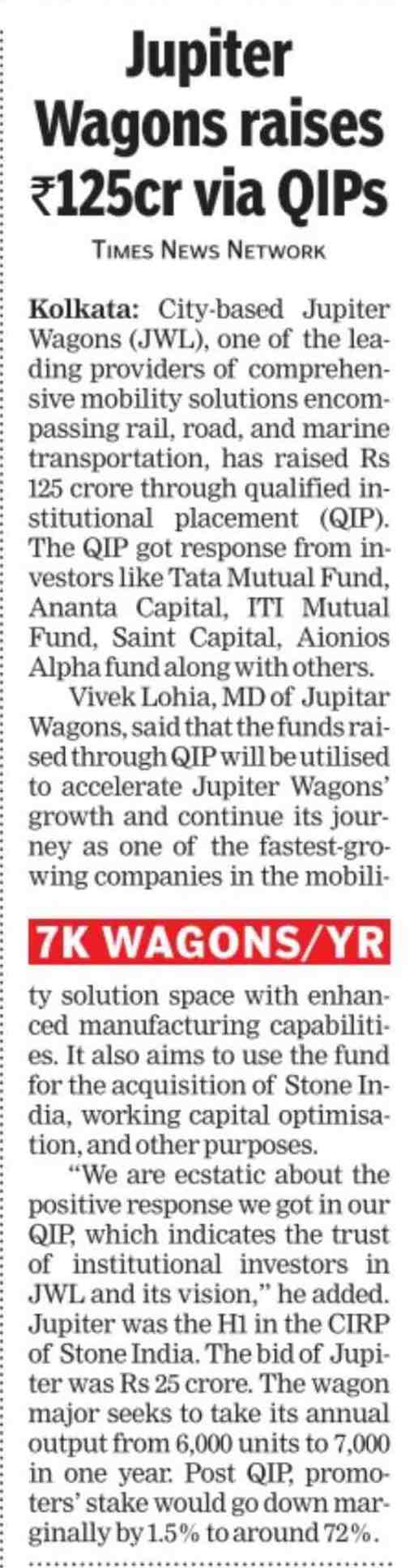 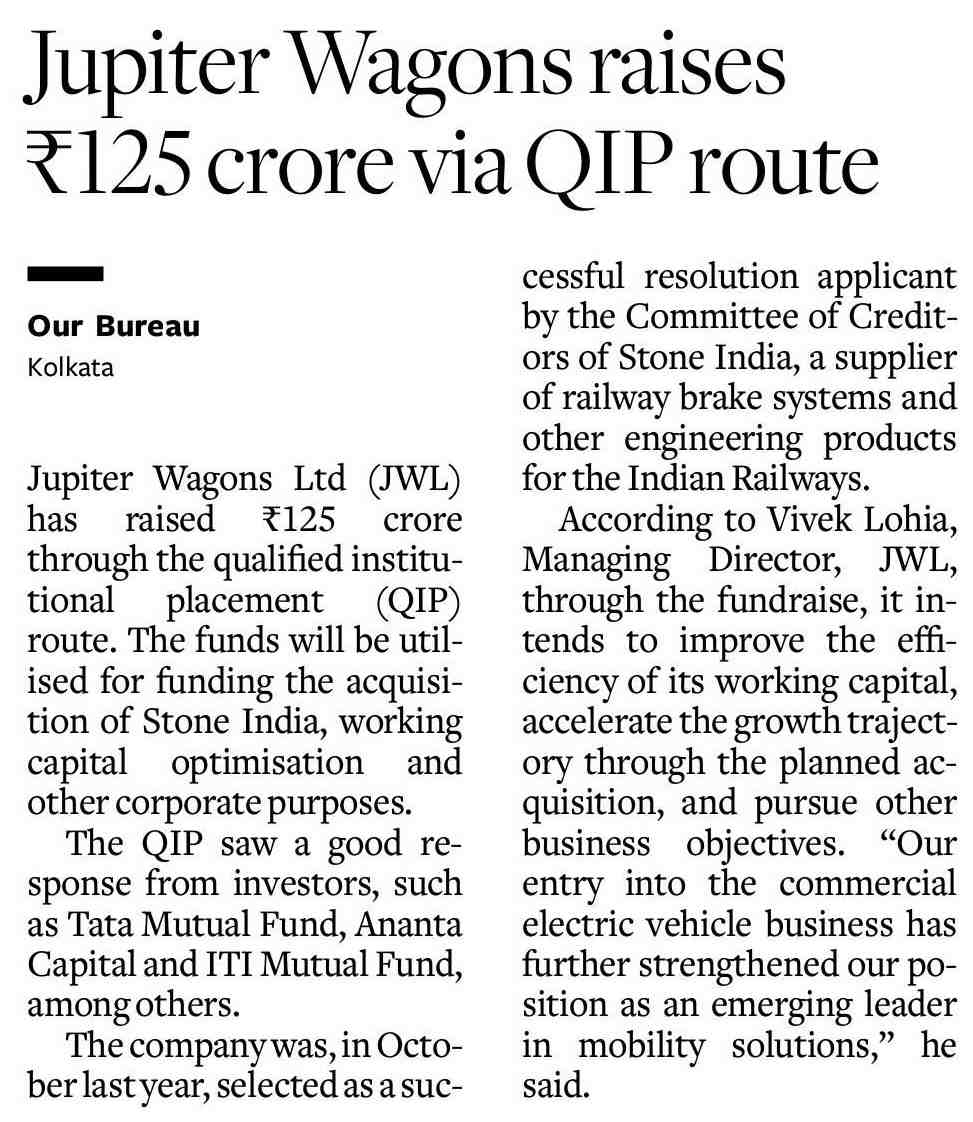 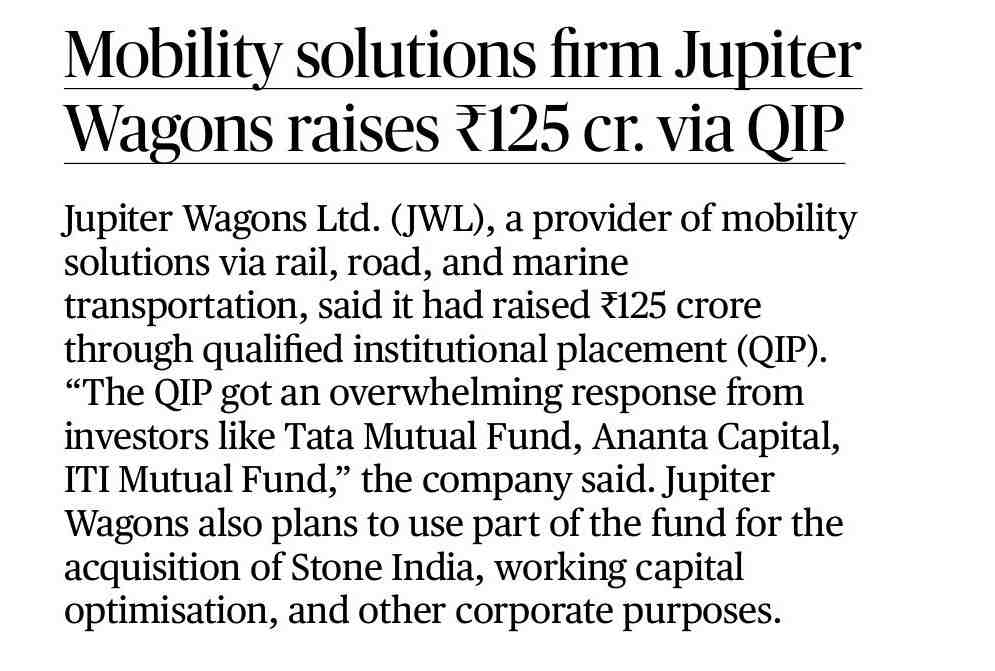 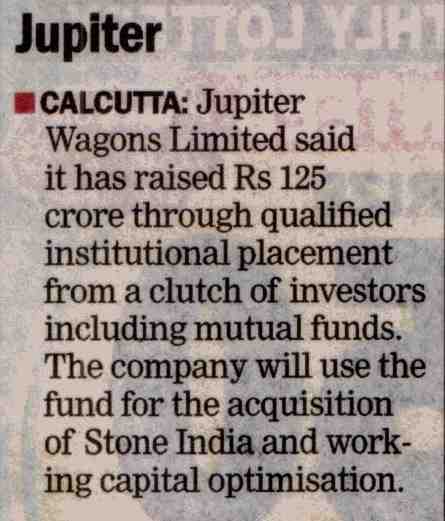 ONLINE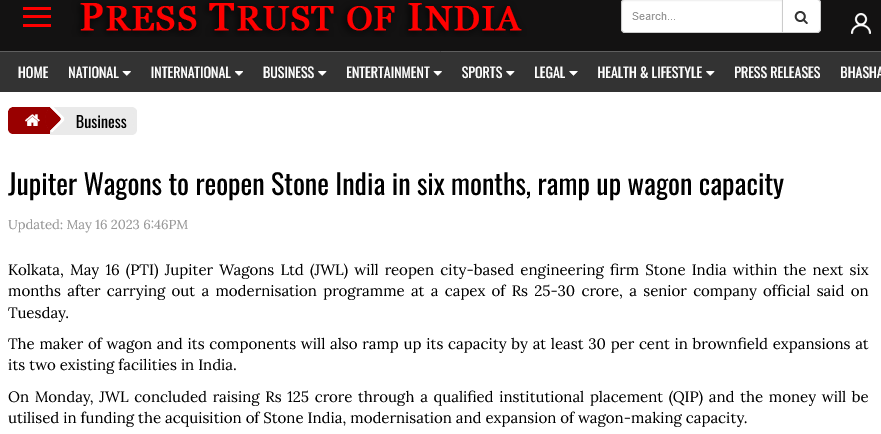 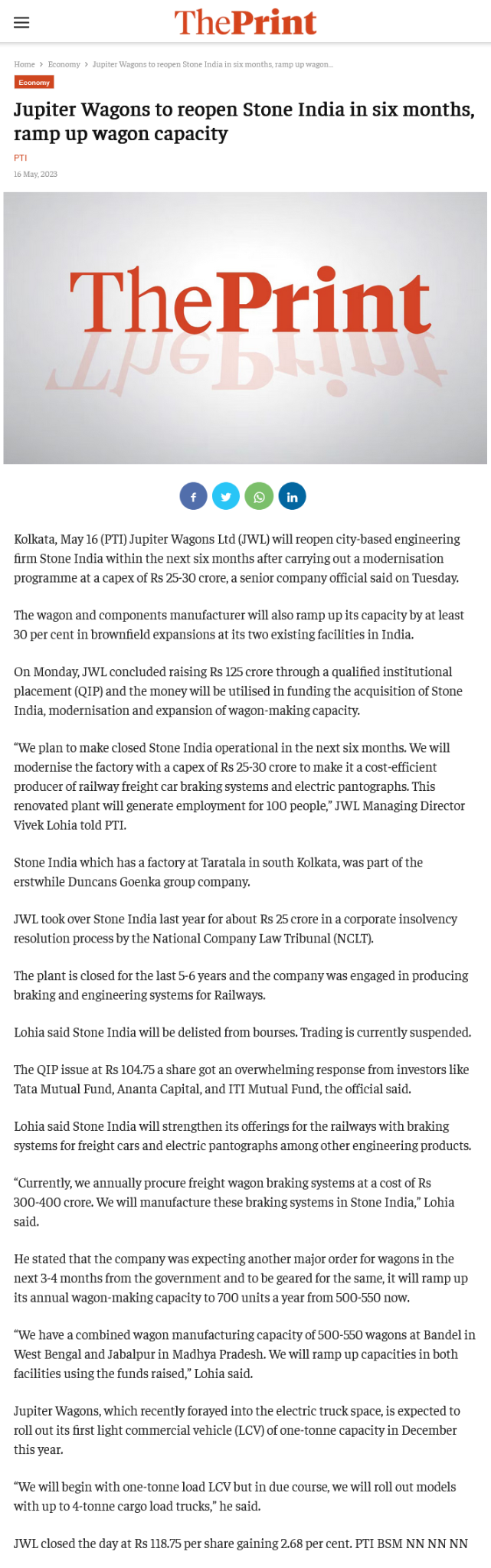 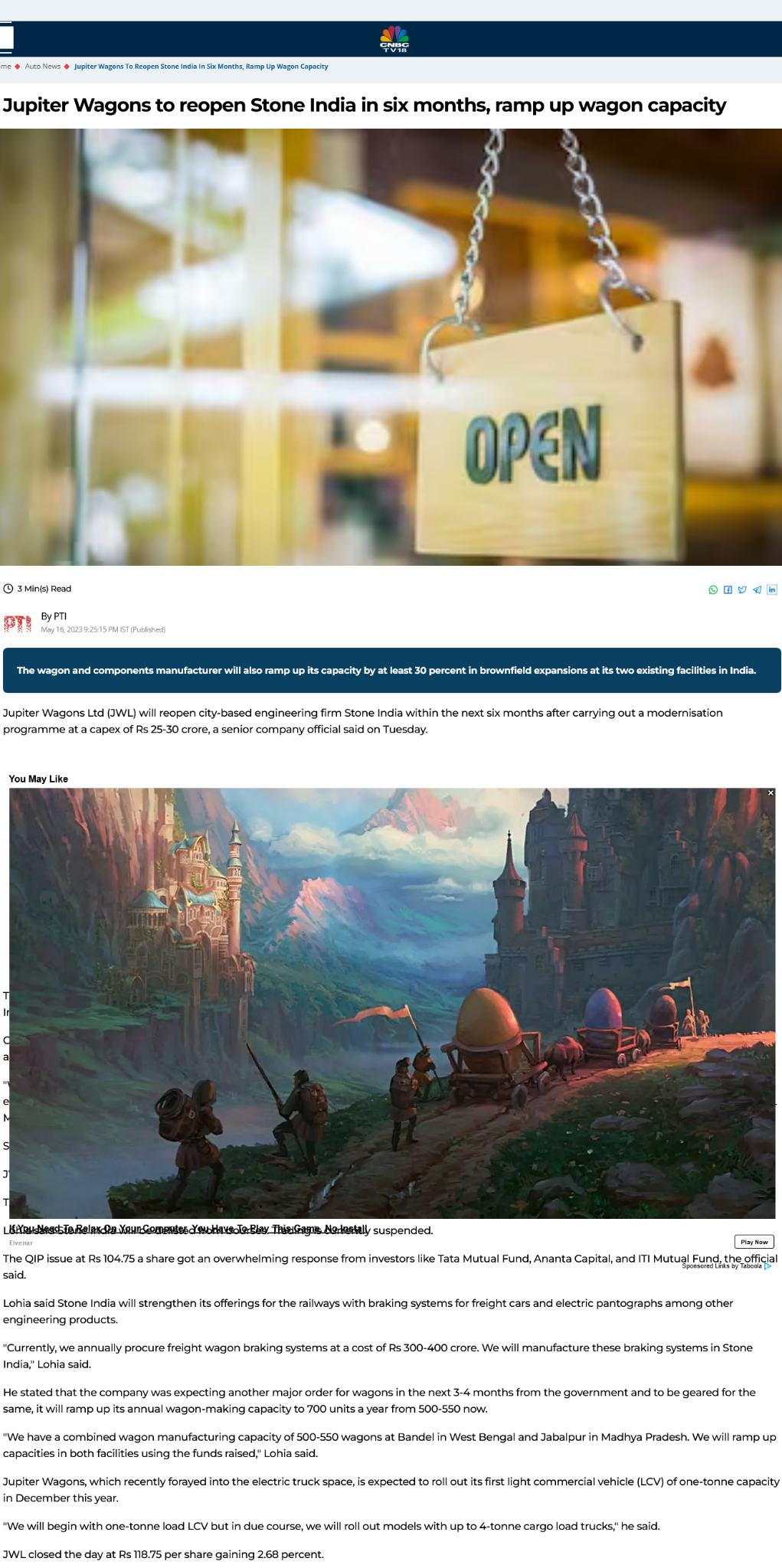 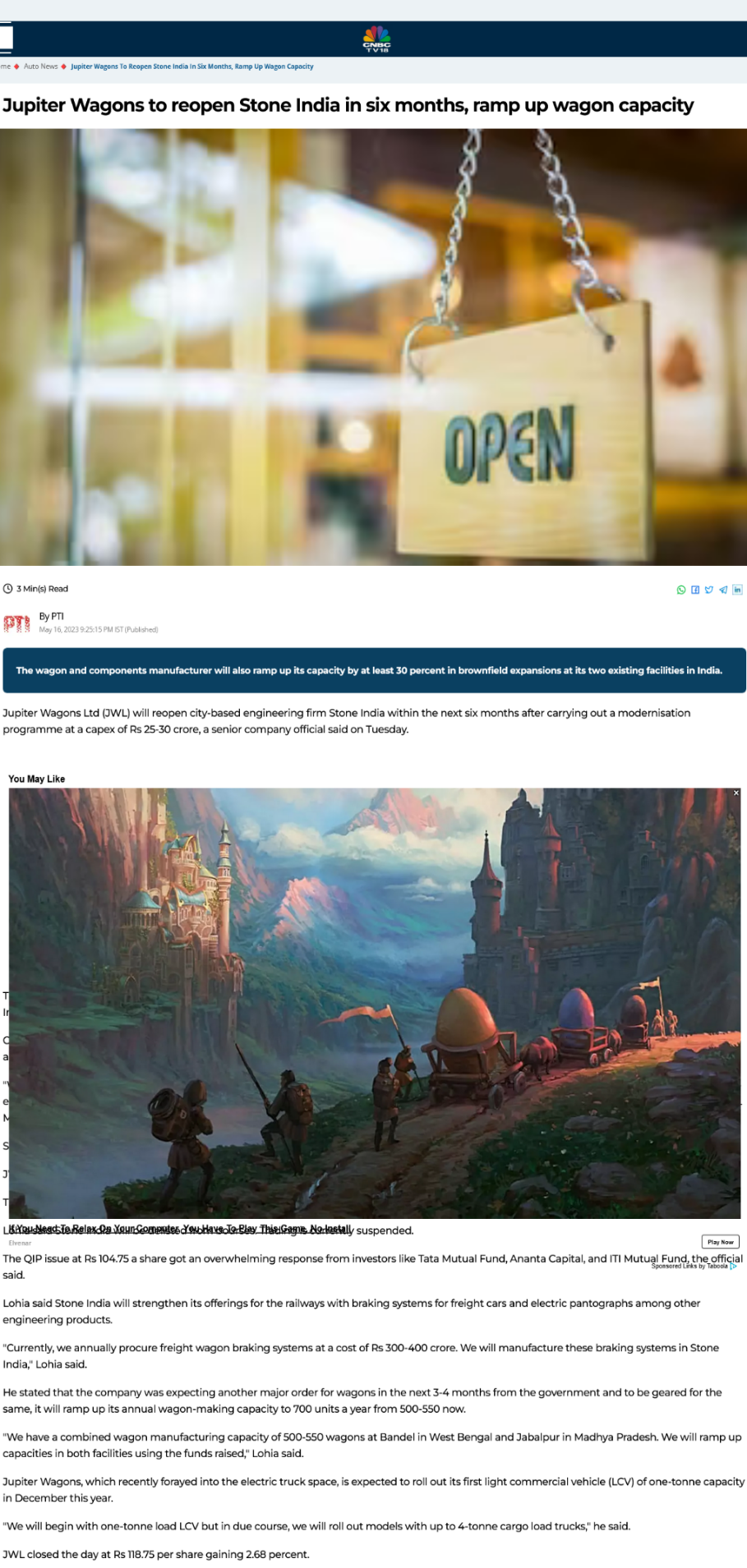 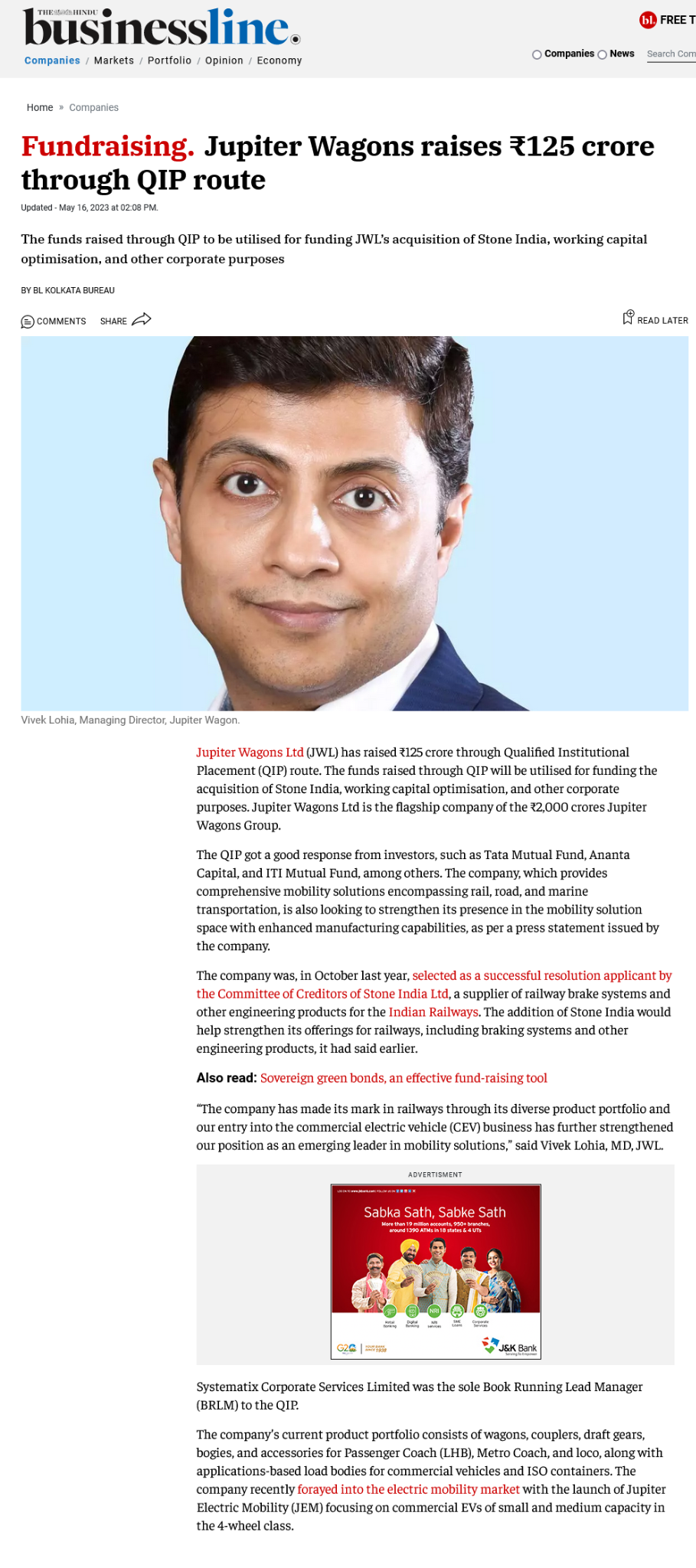 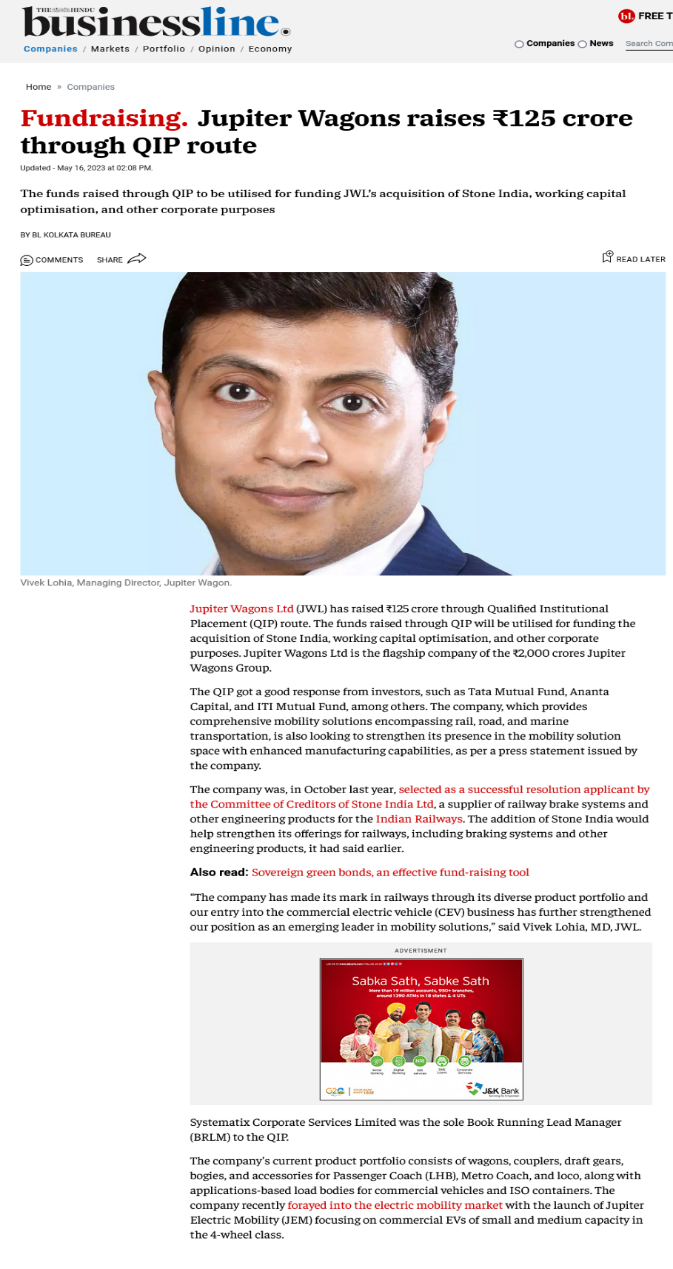 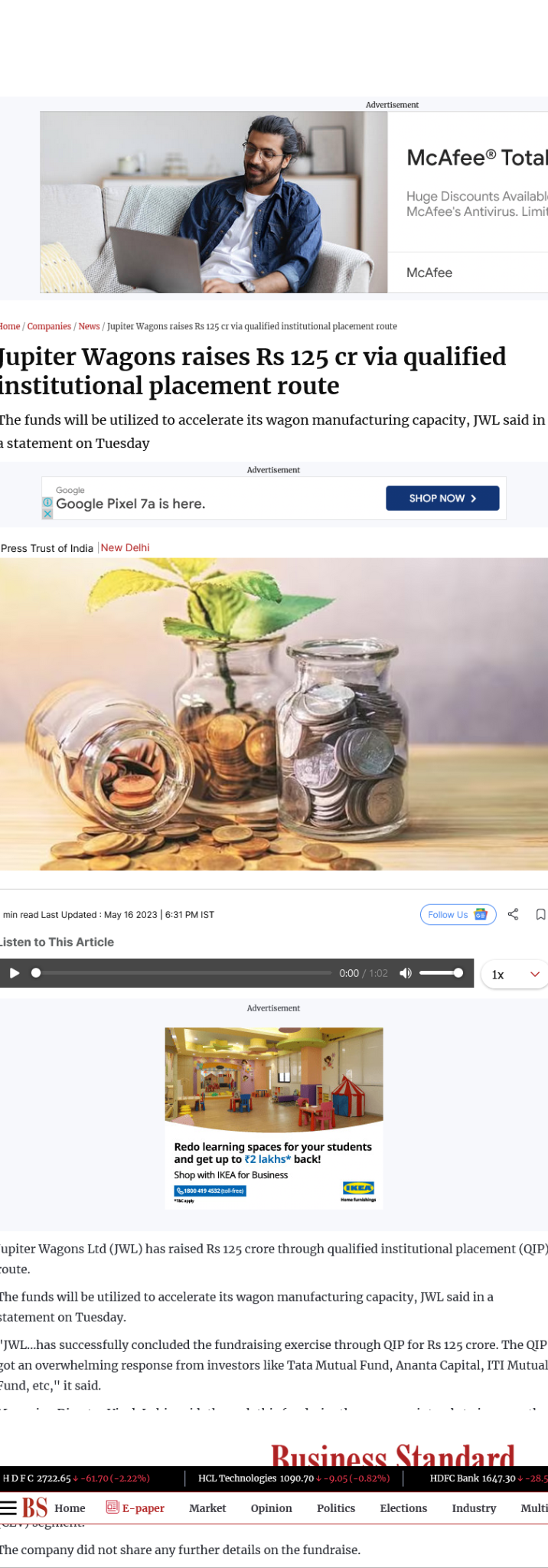 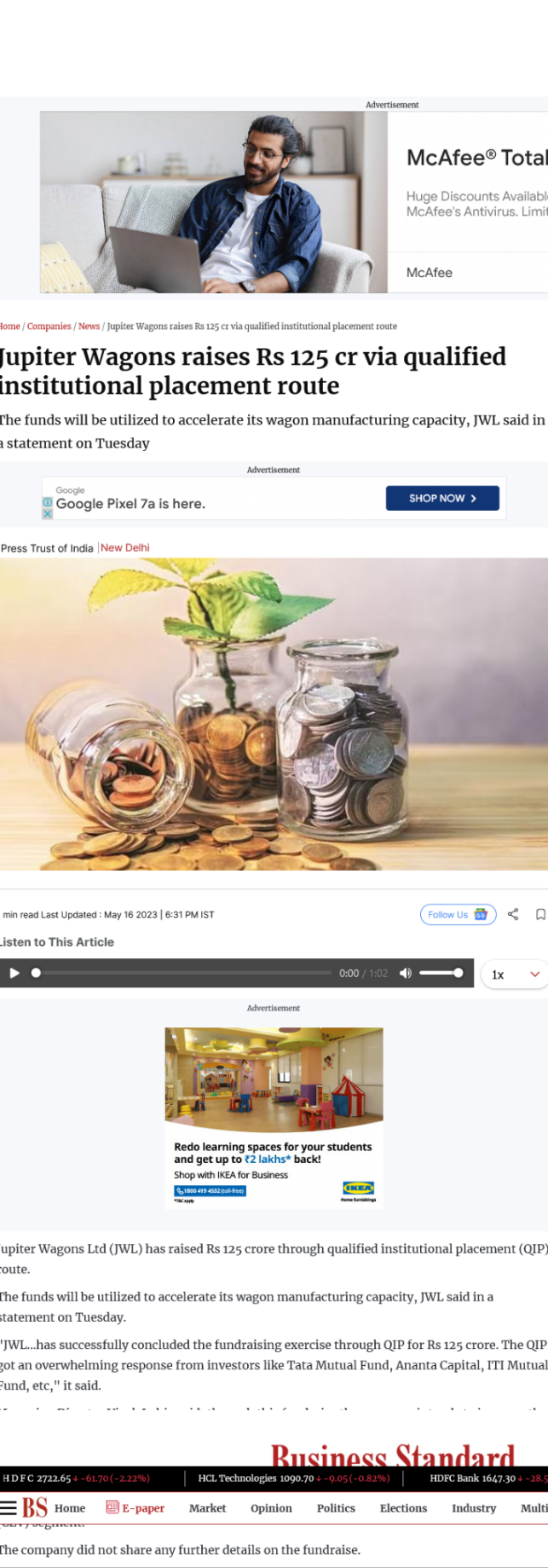 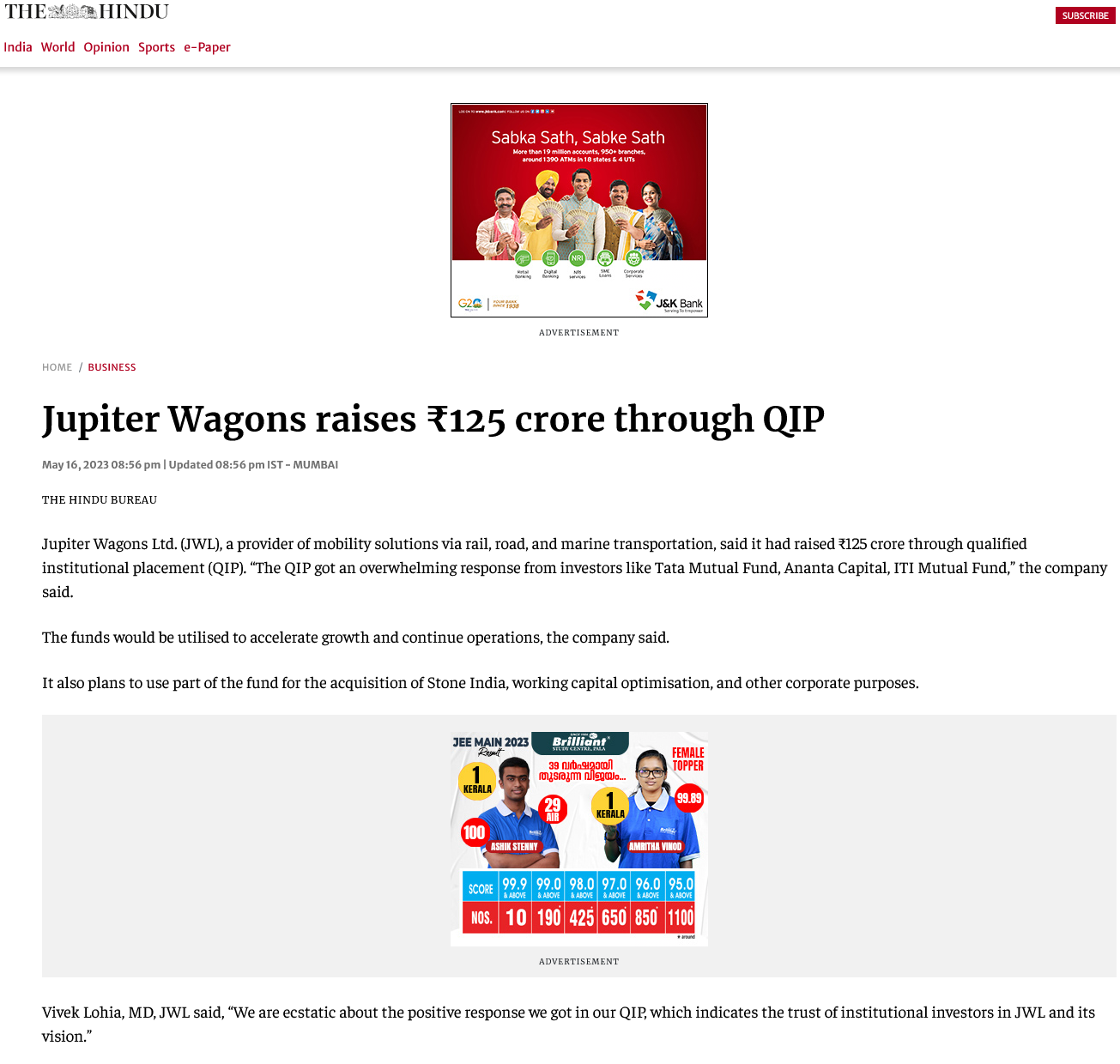 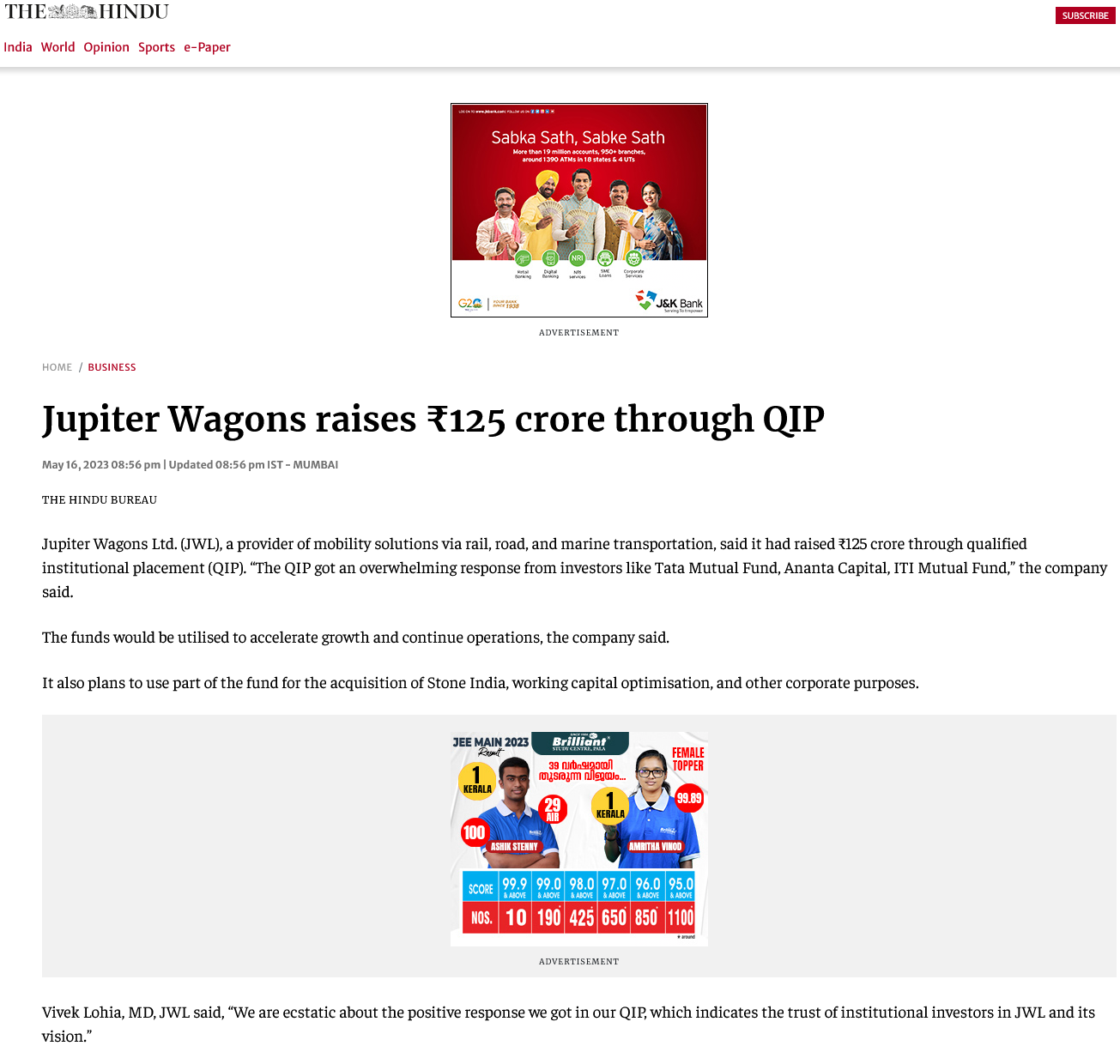 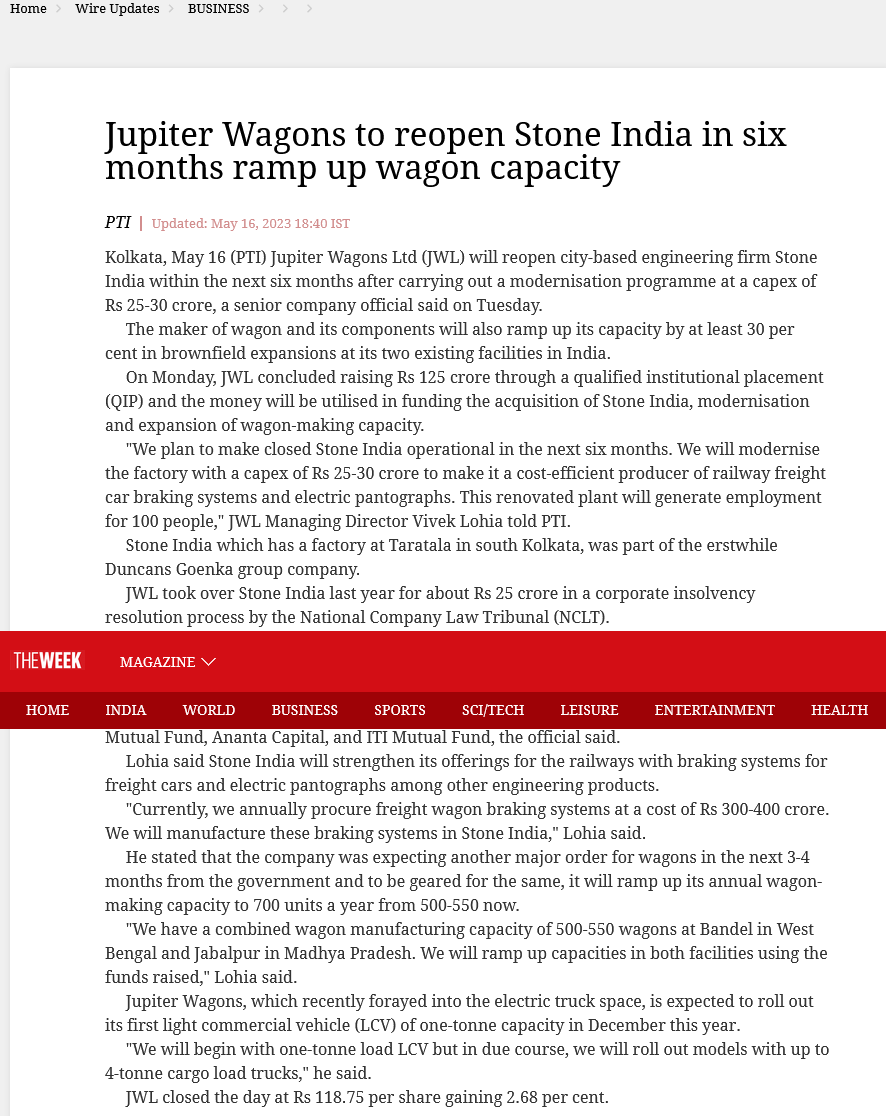 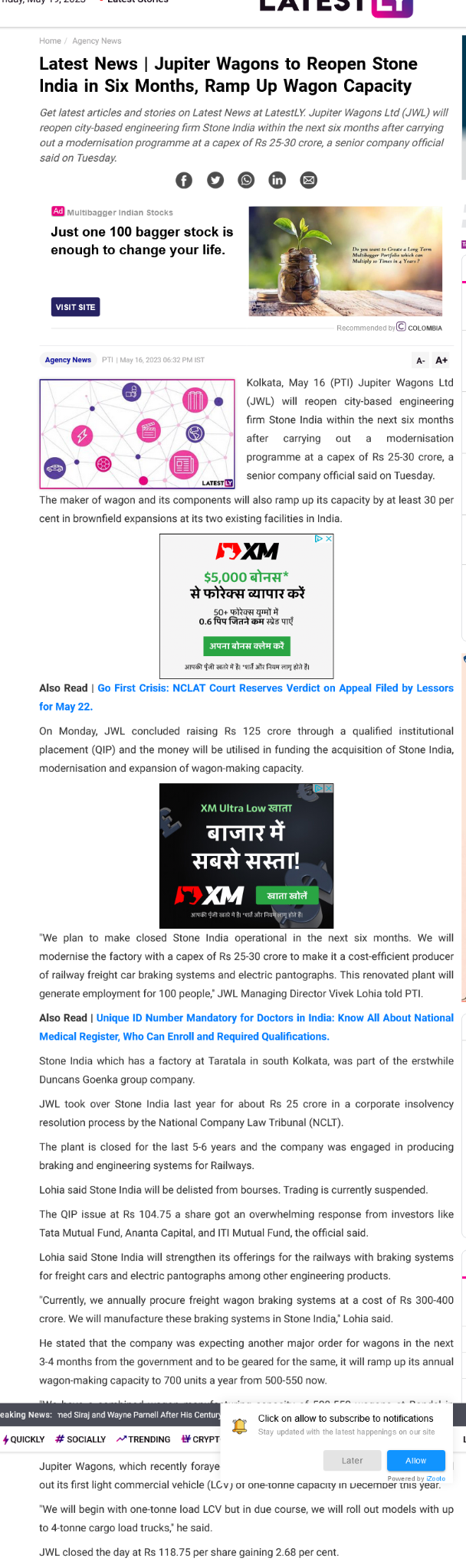 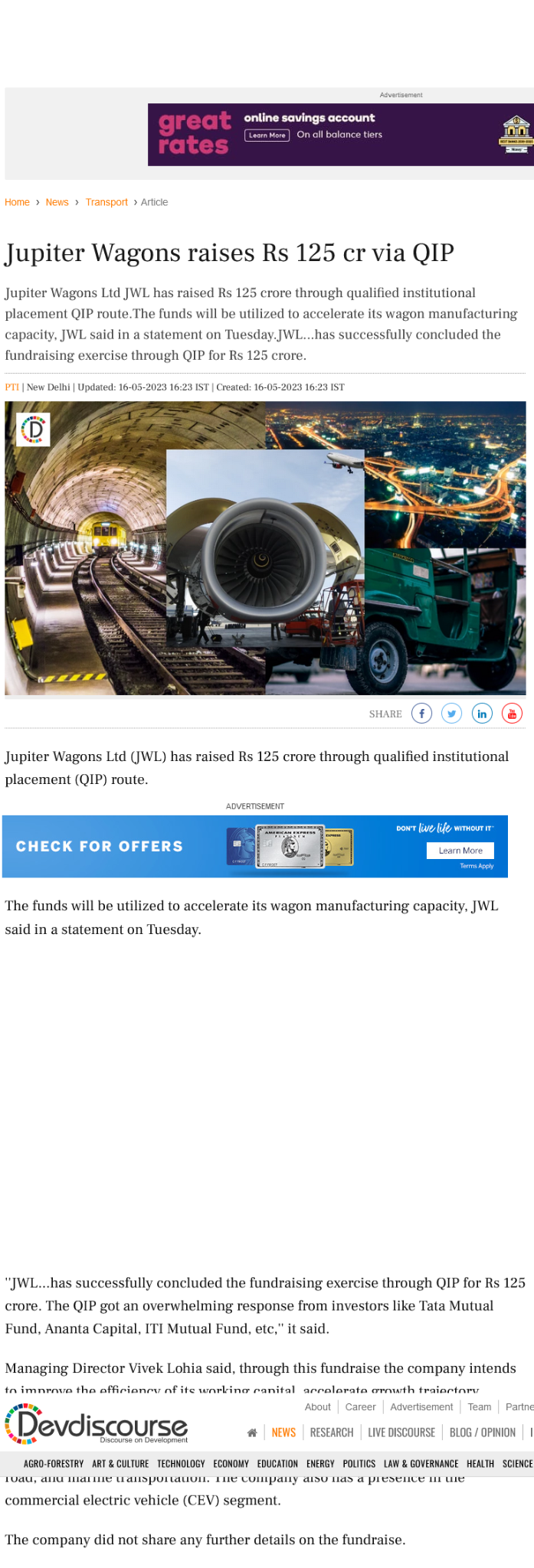 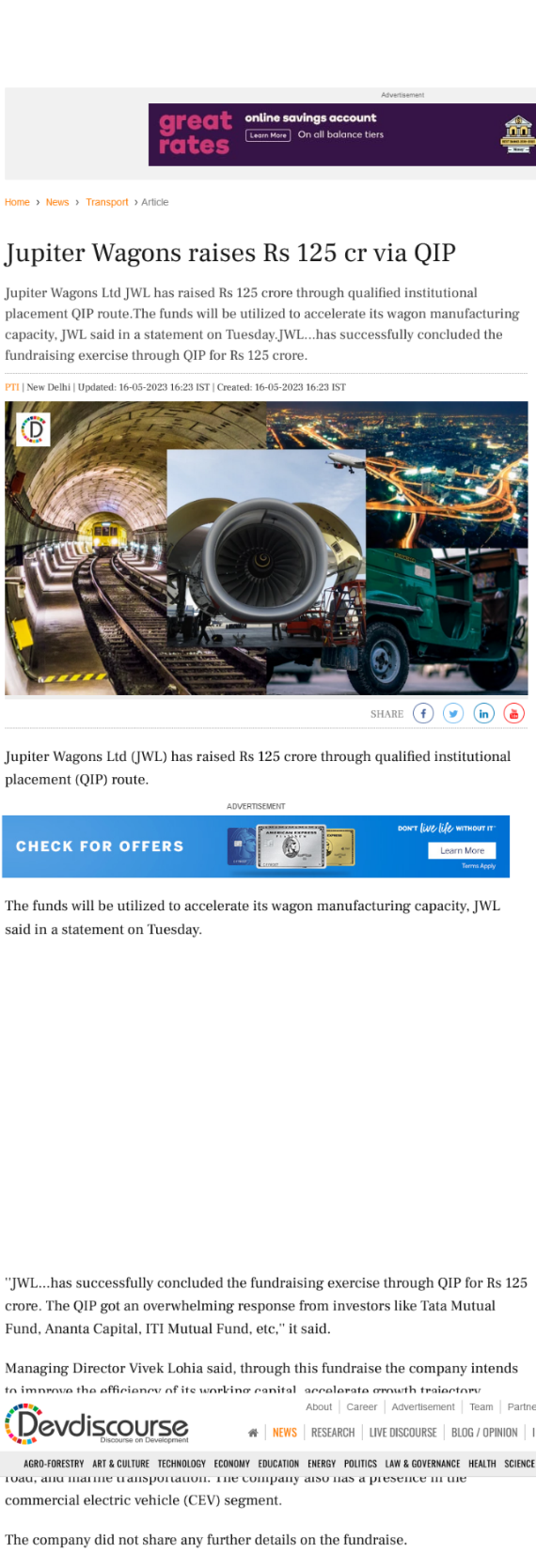 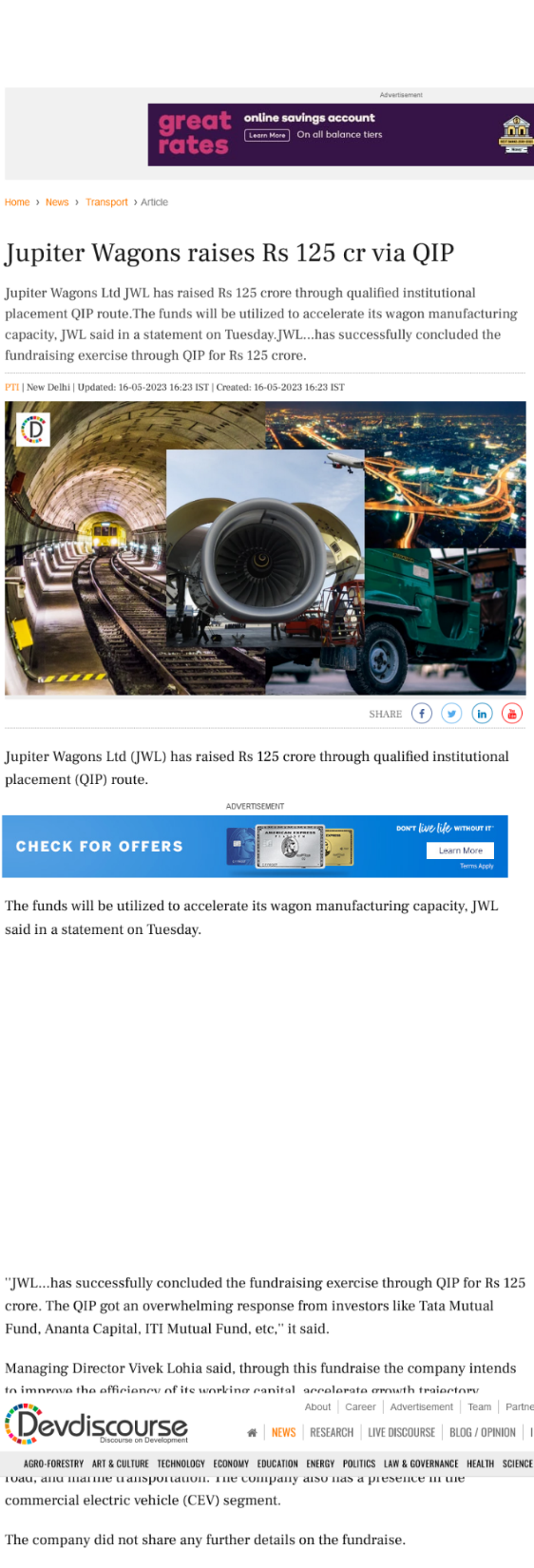 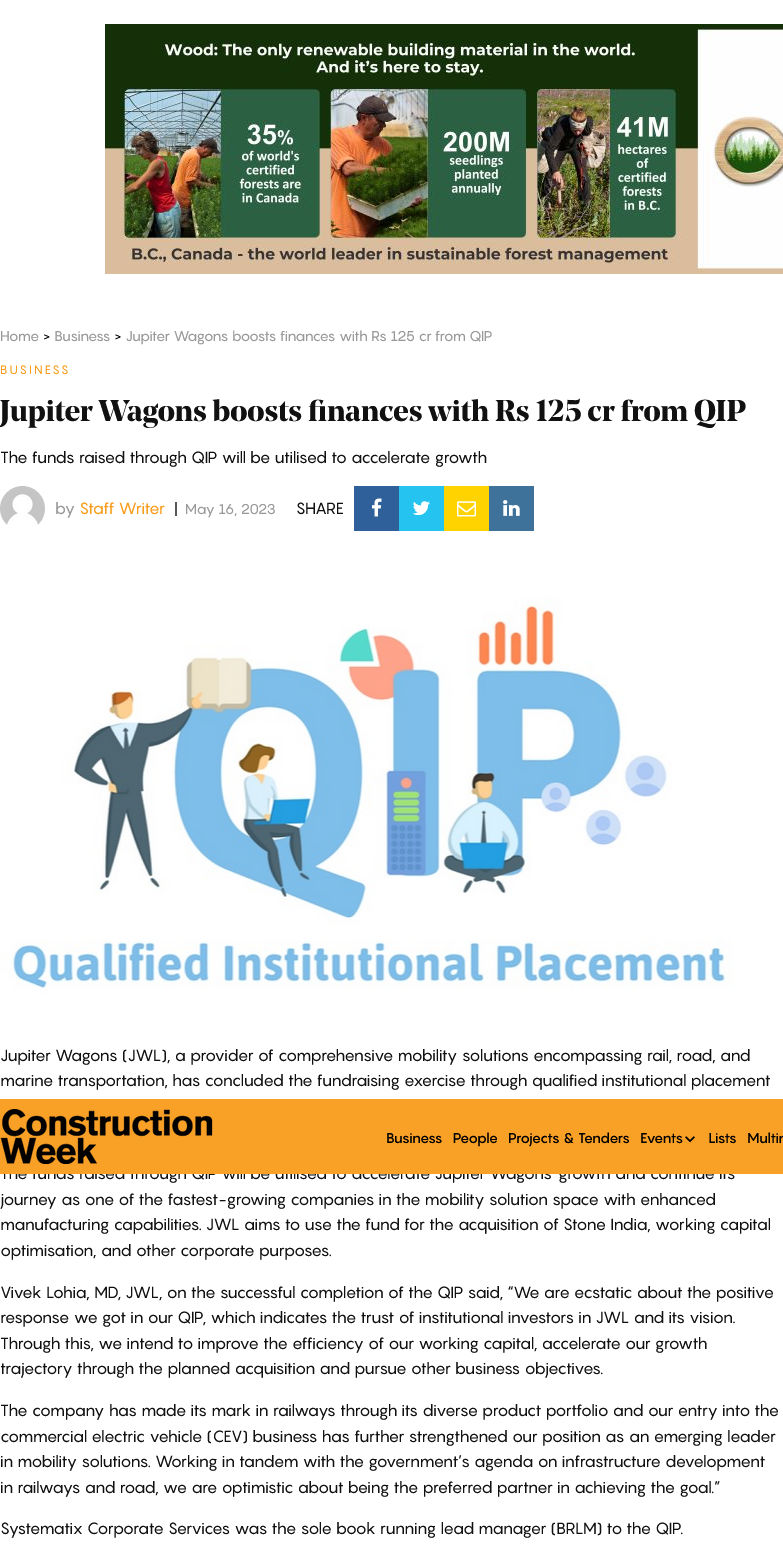 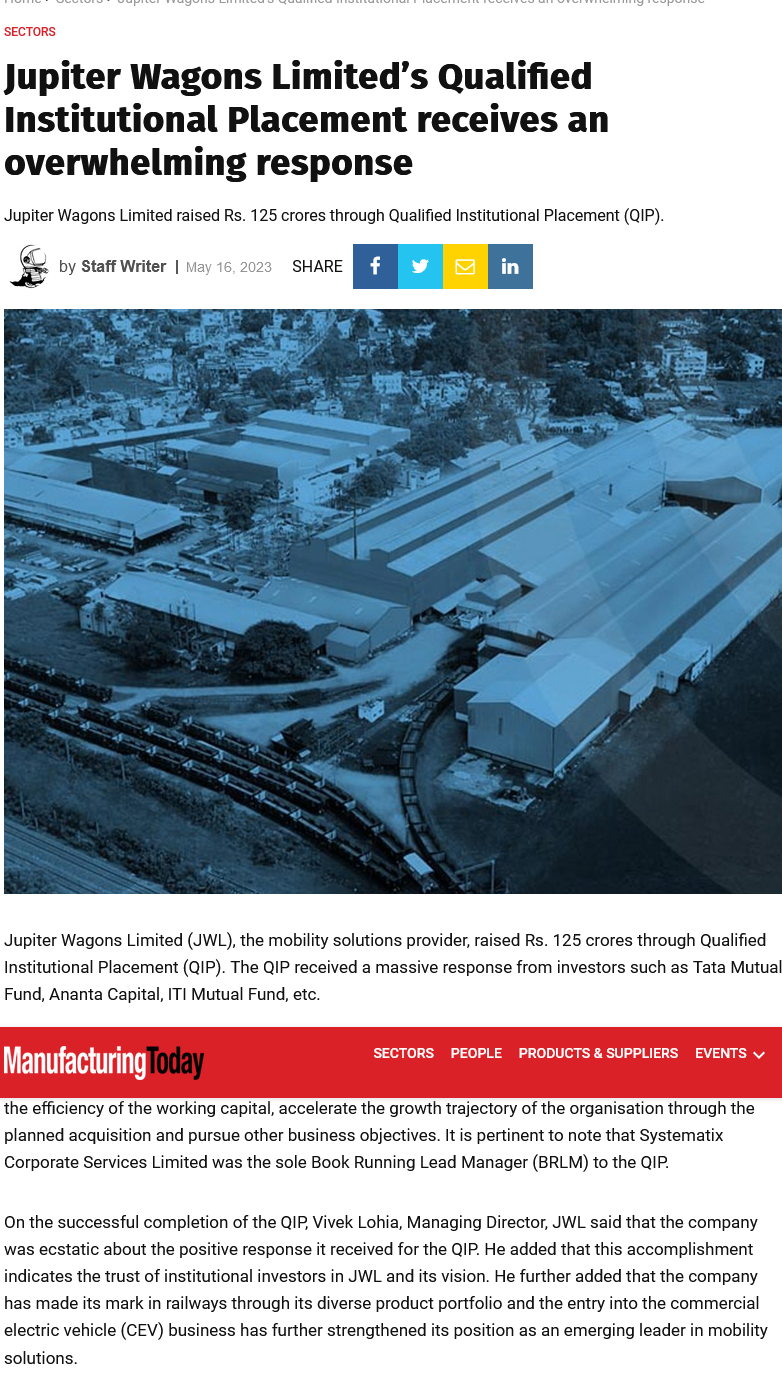 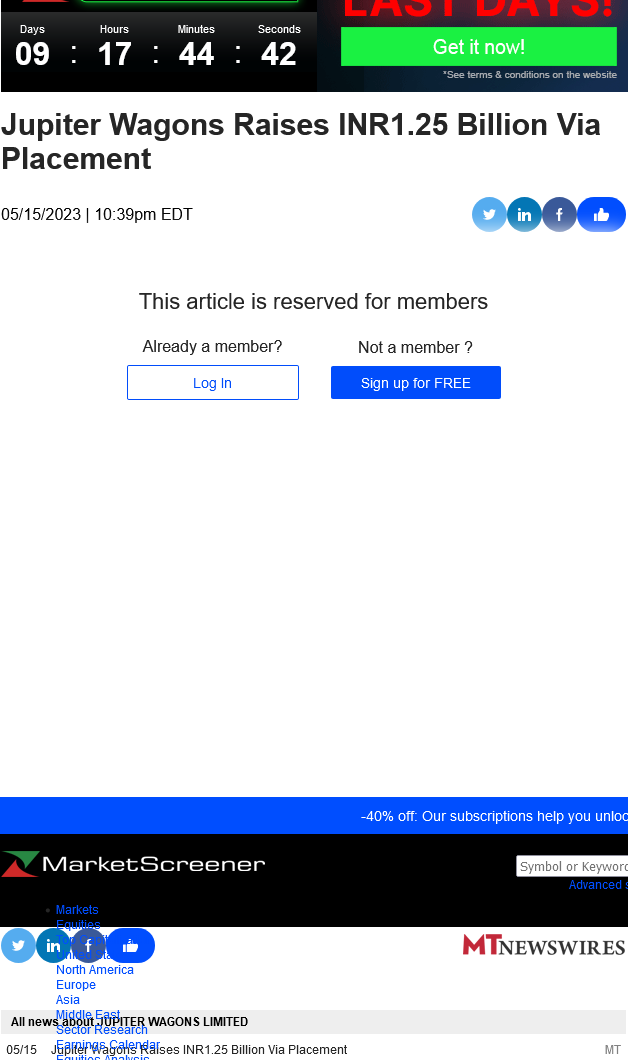 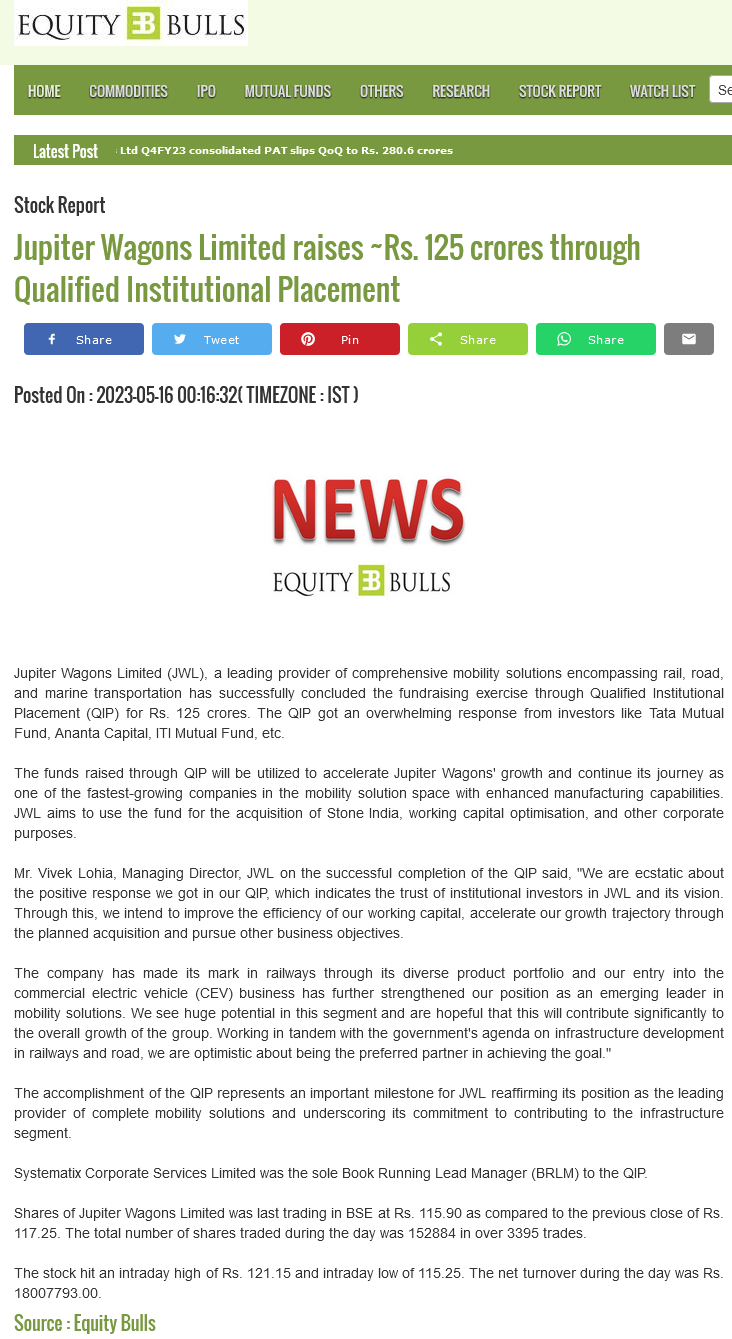 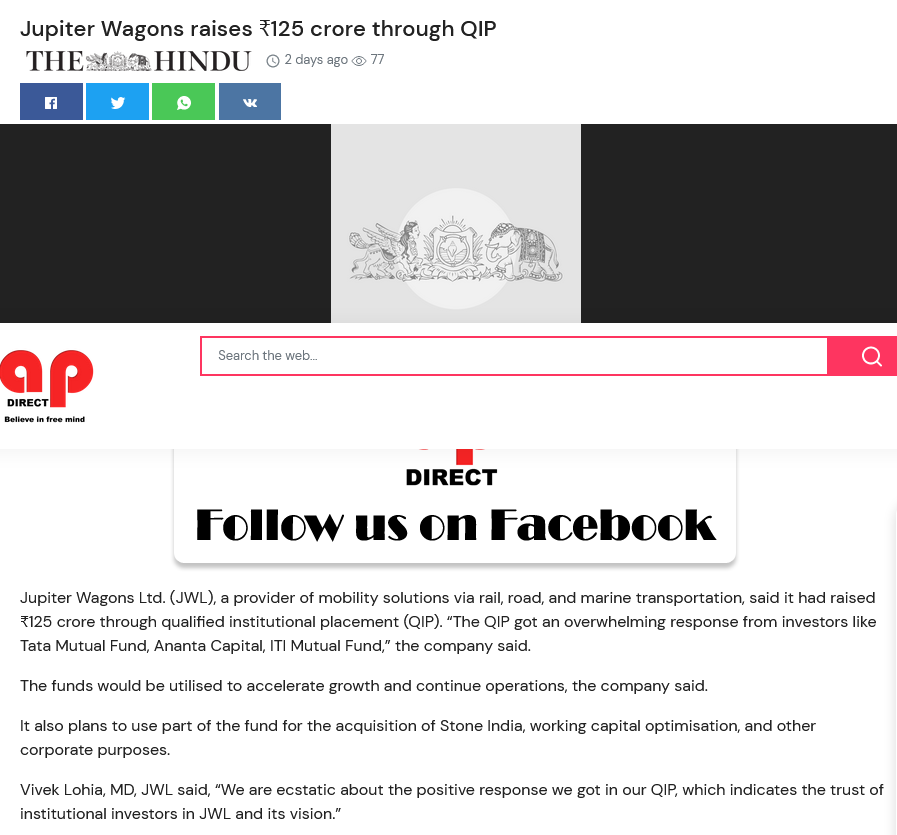 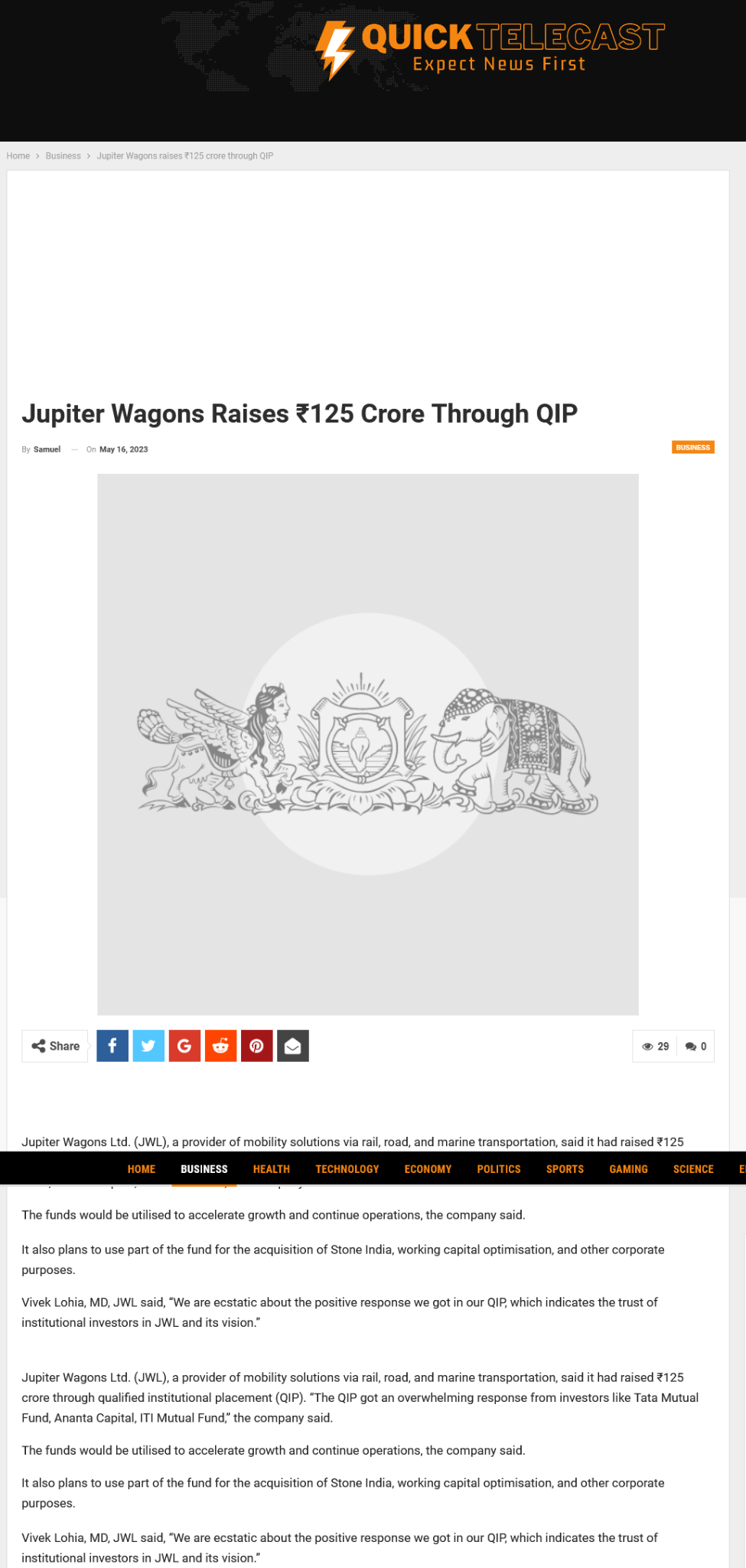 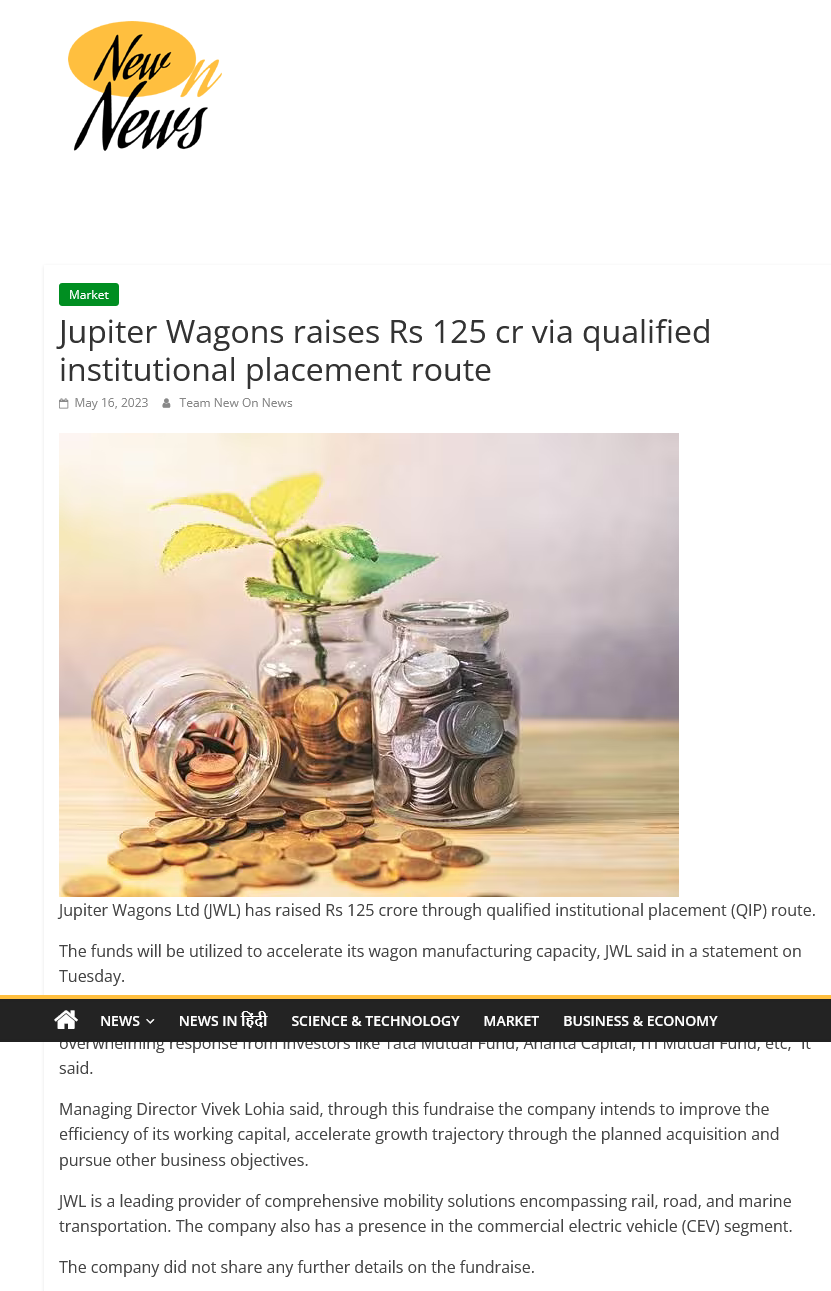 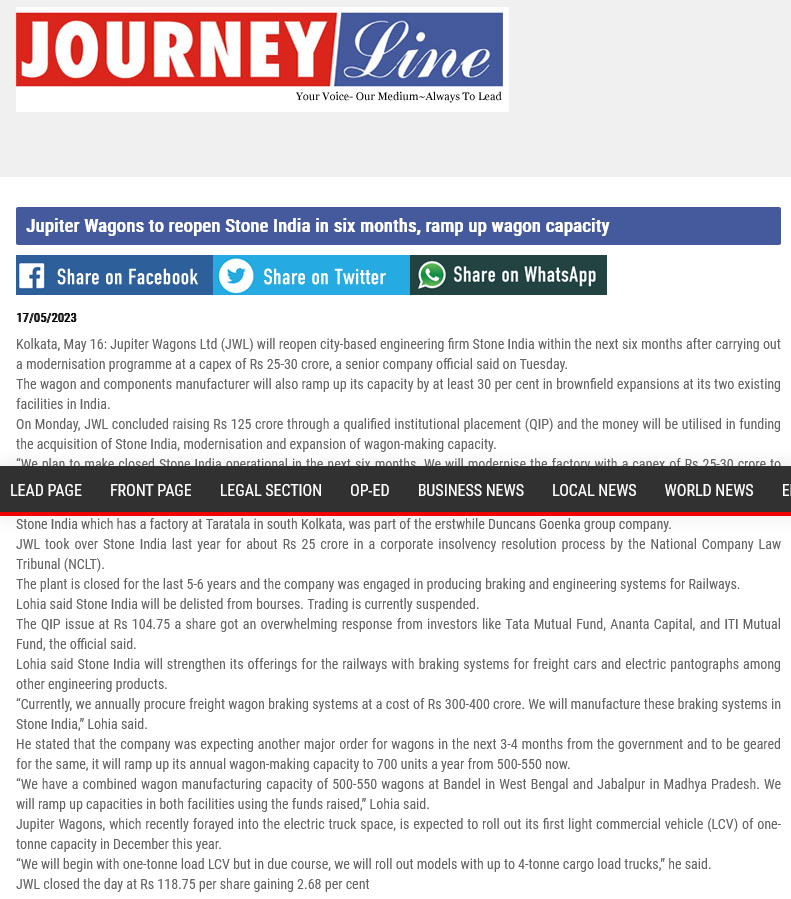 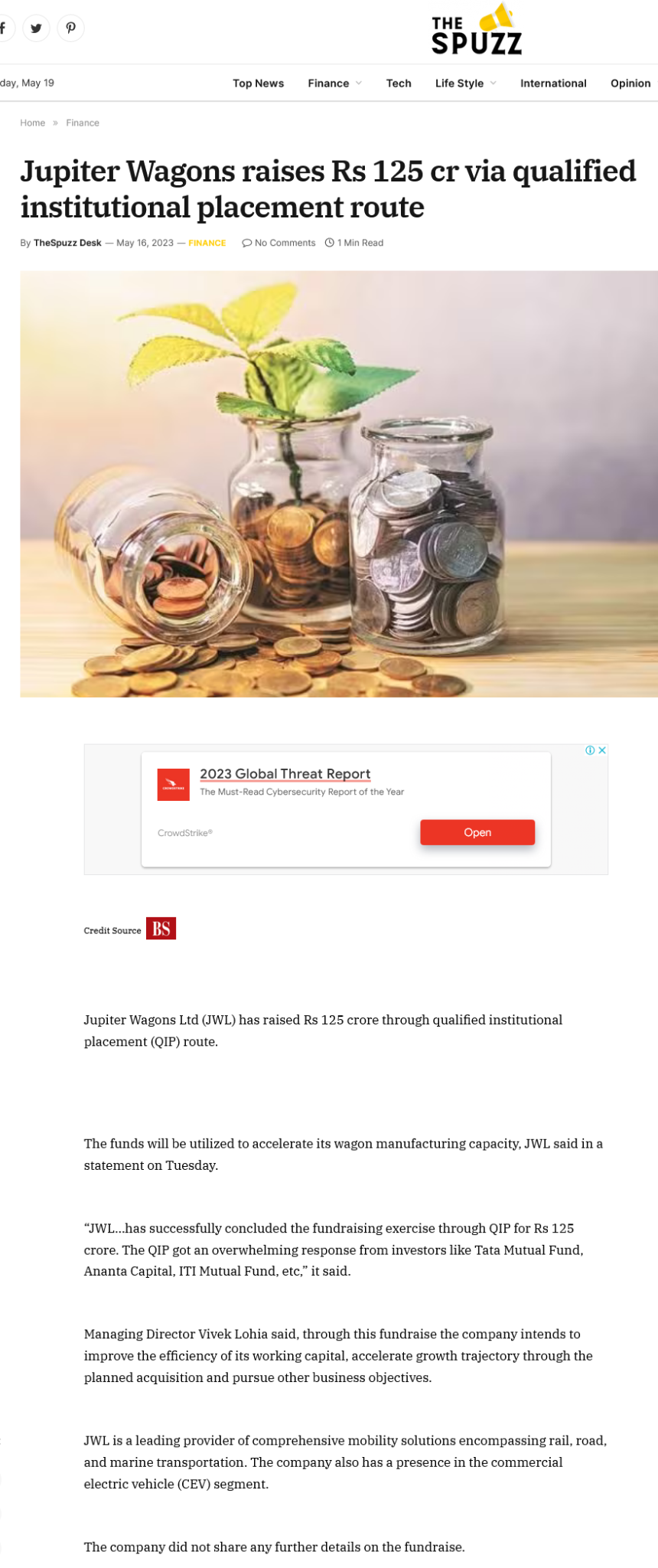 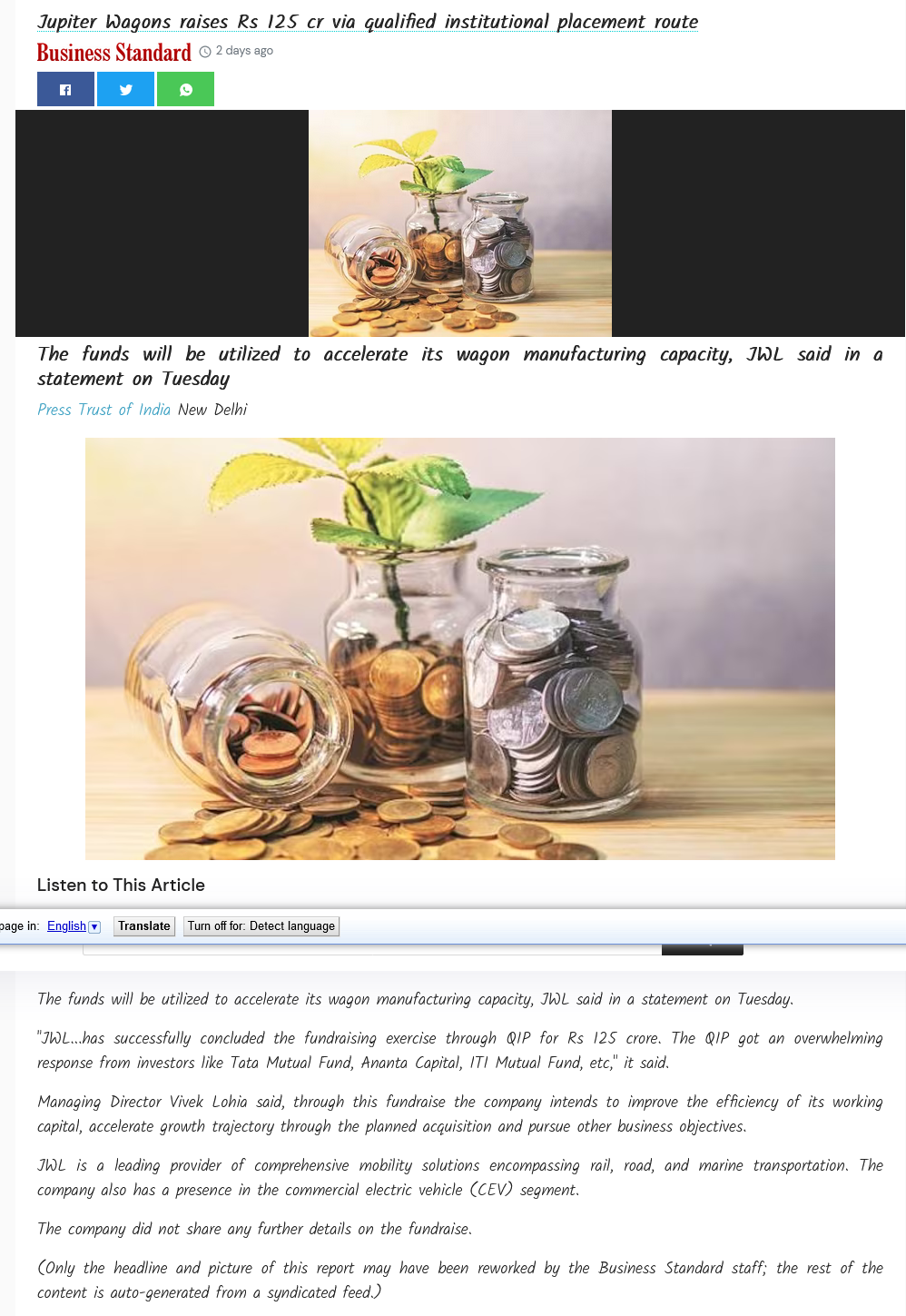 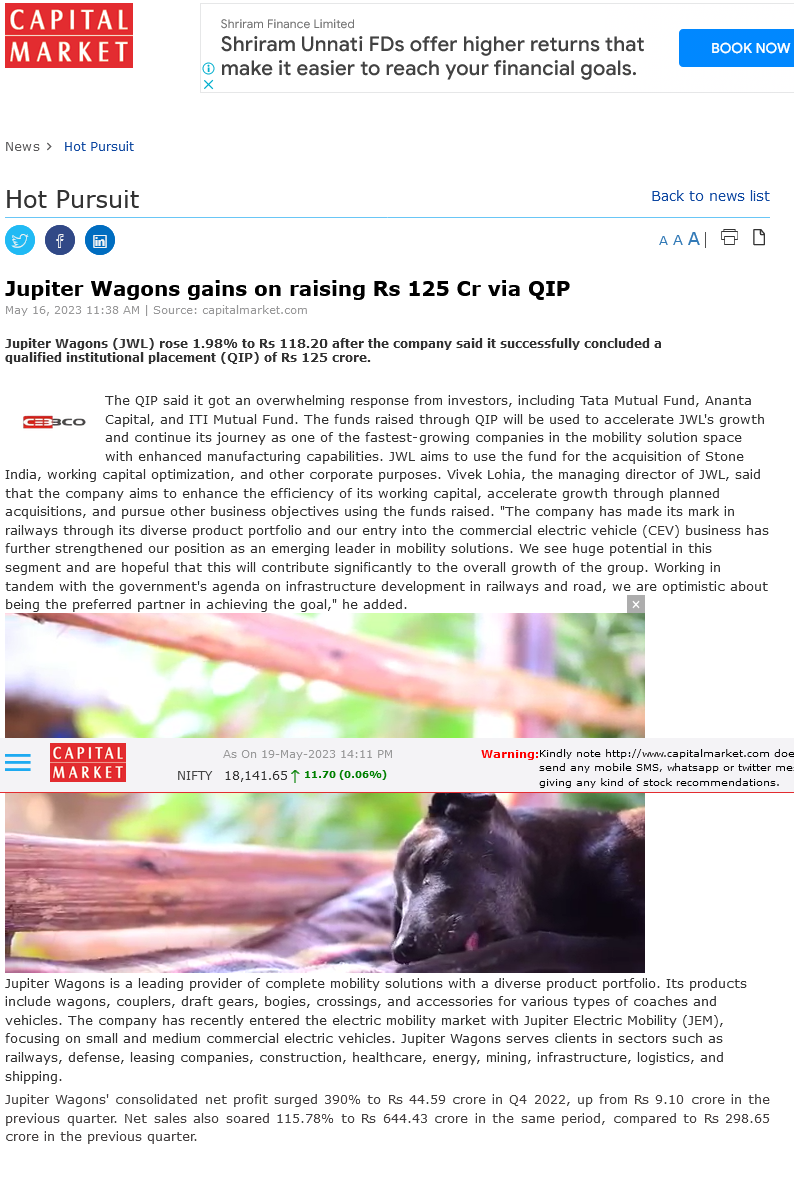 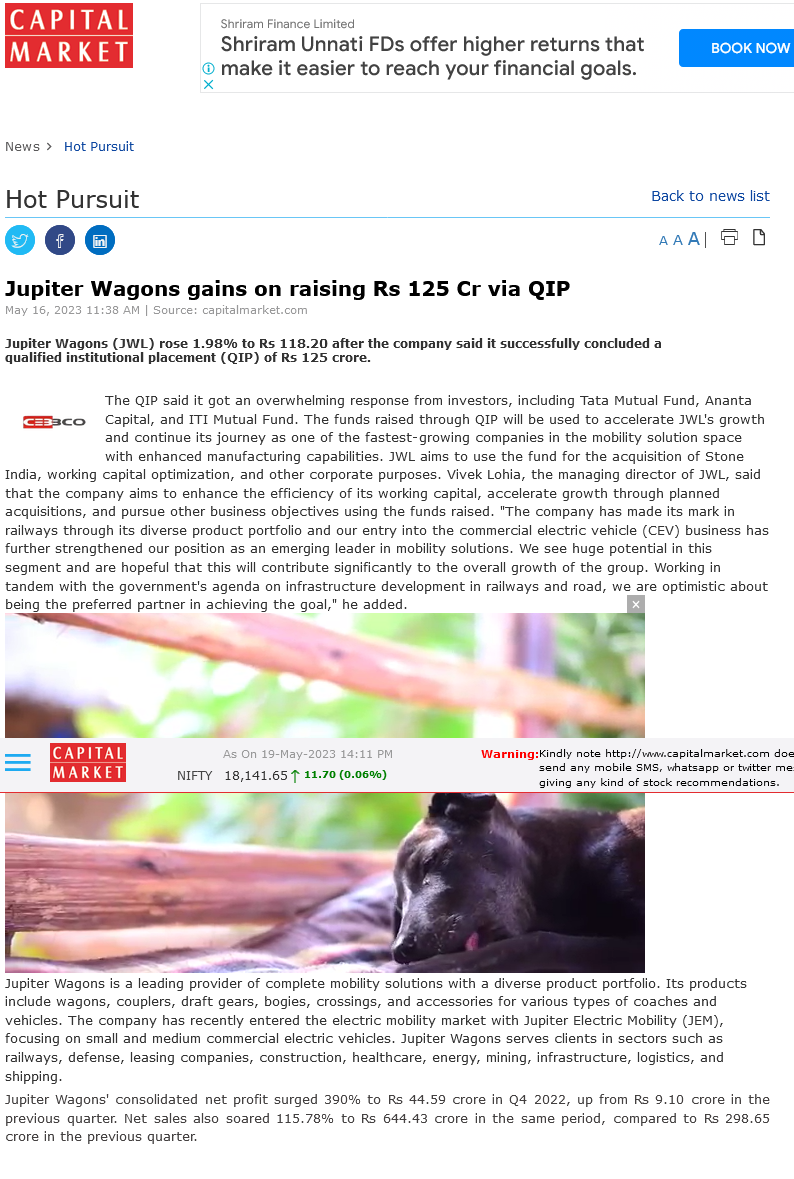 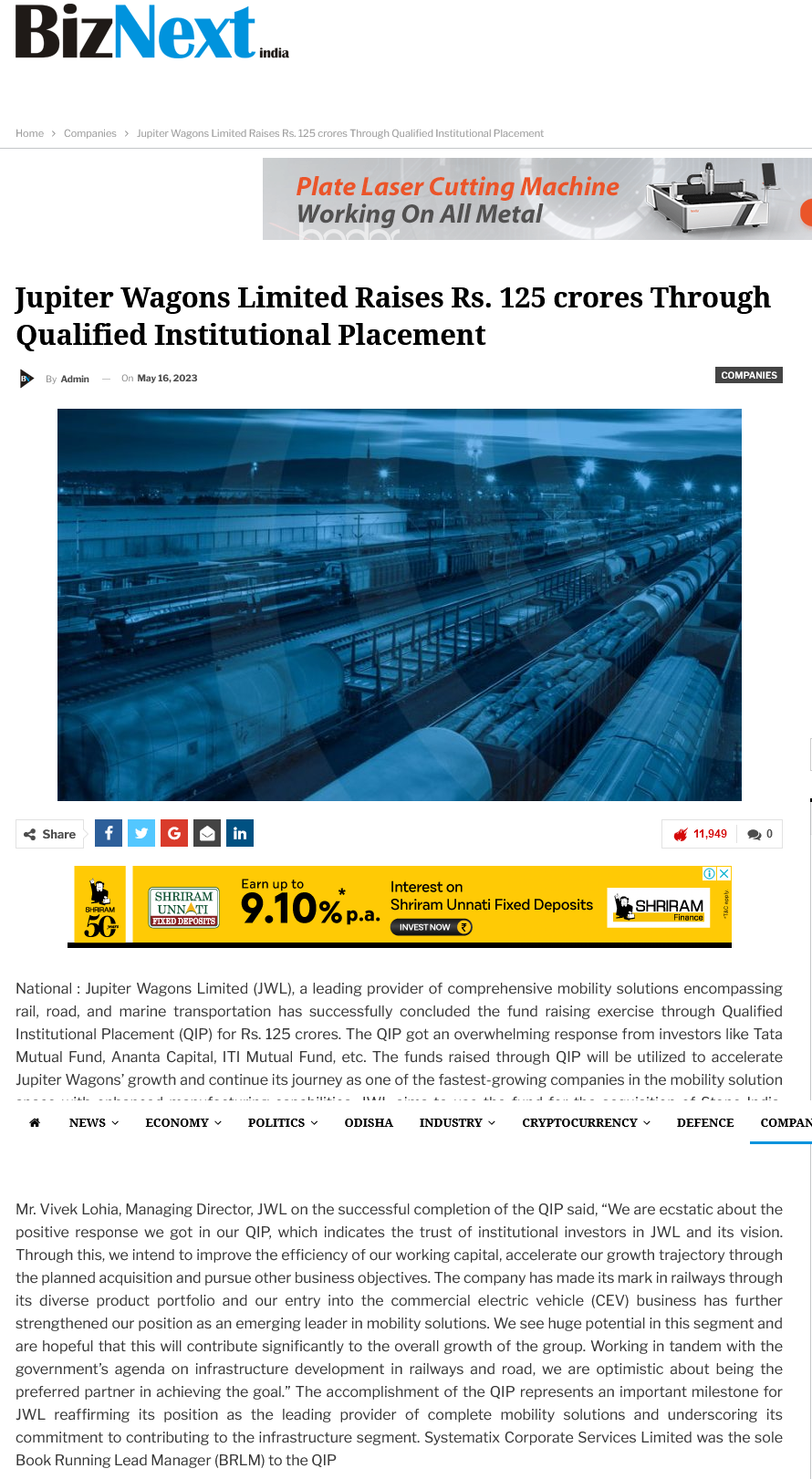 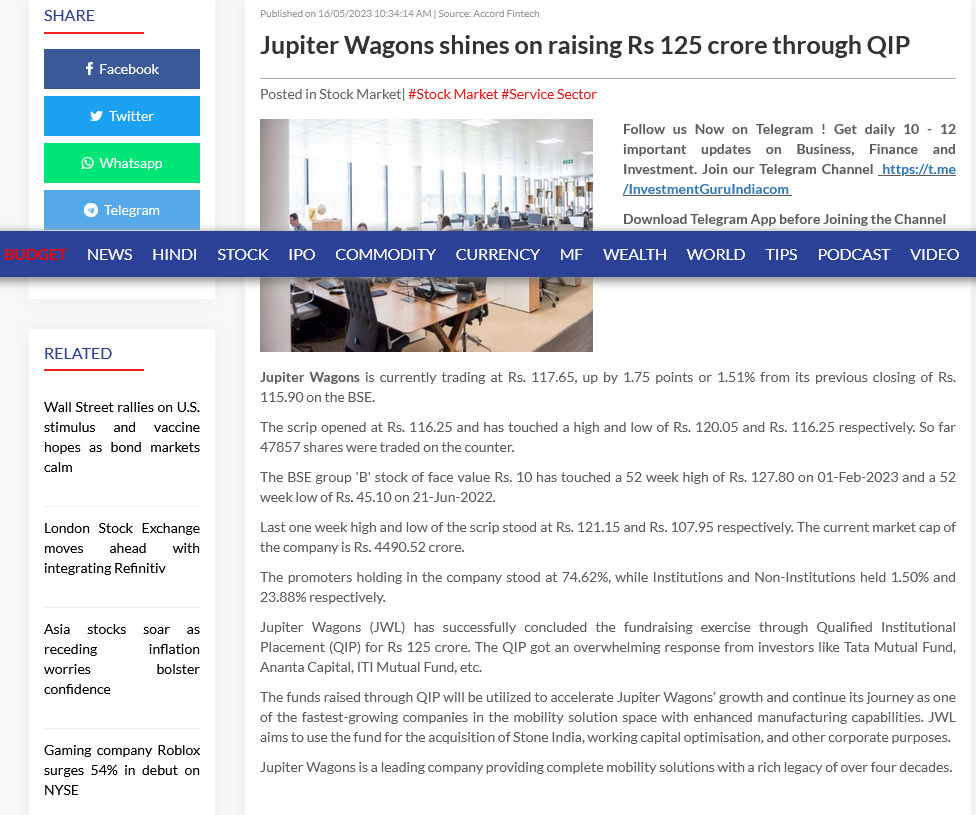 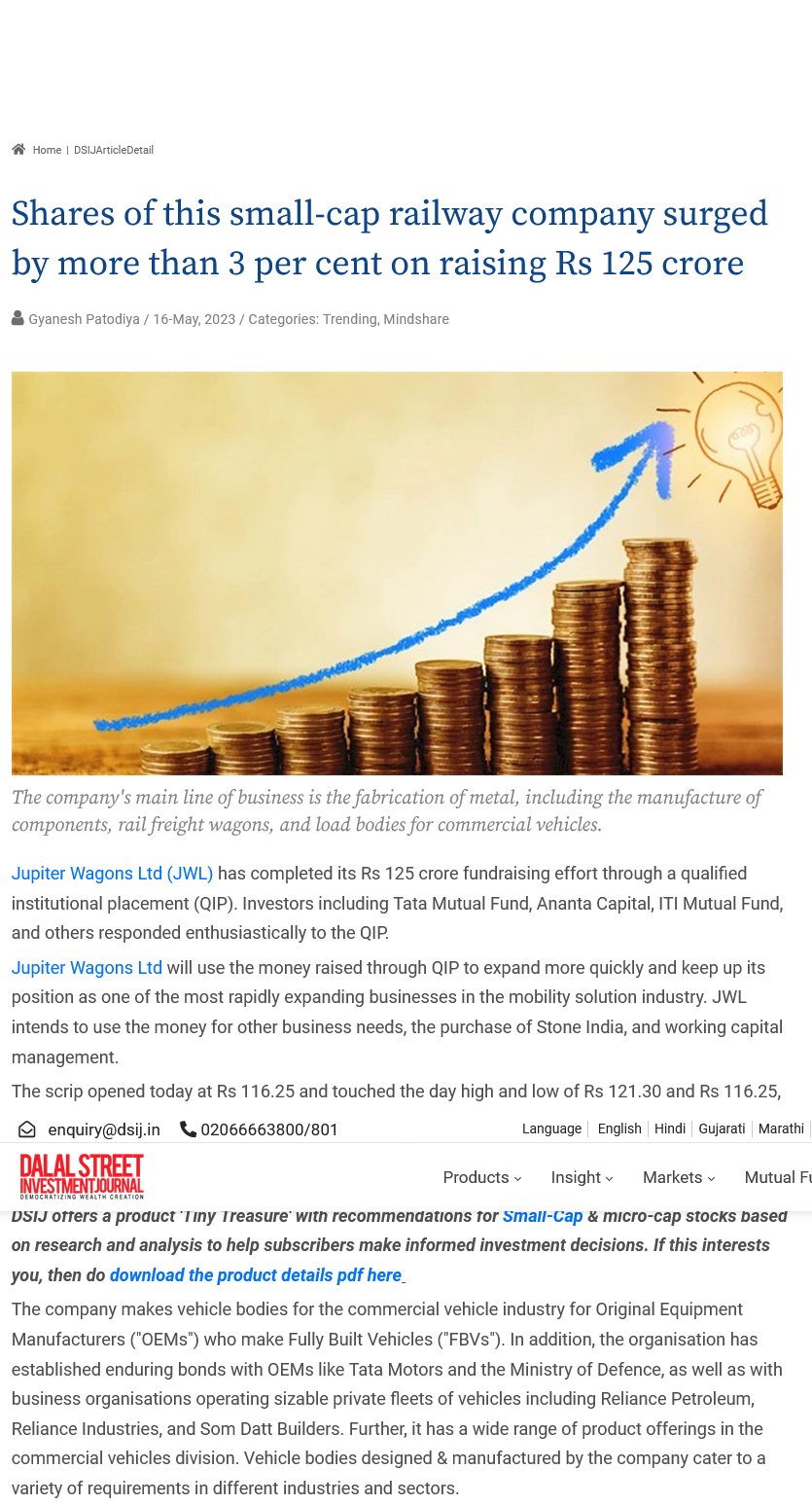 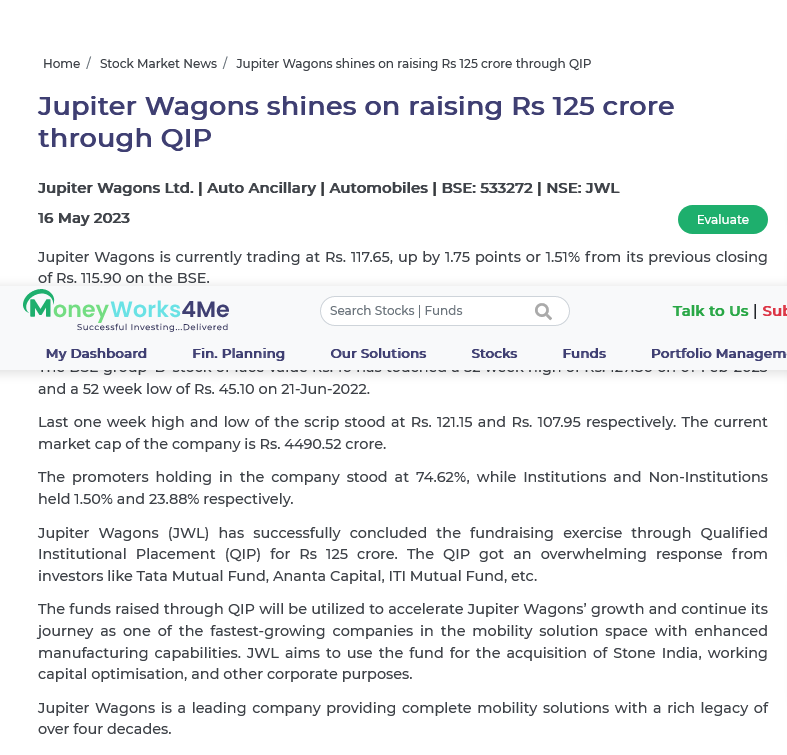 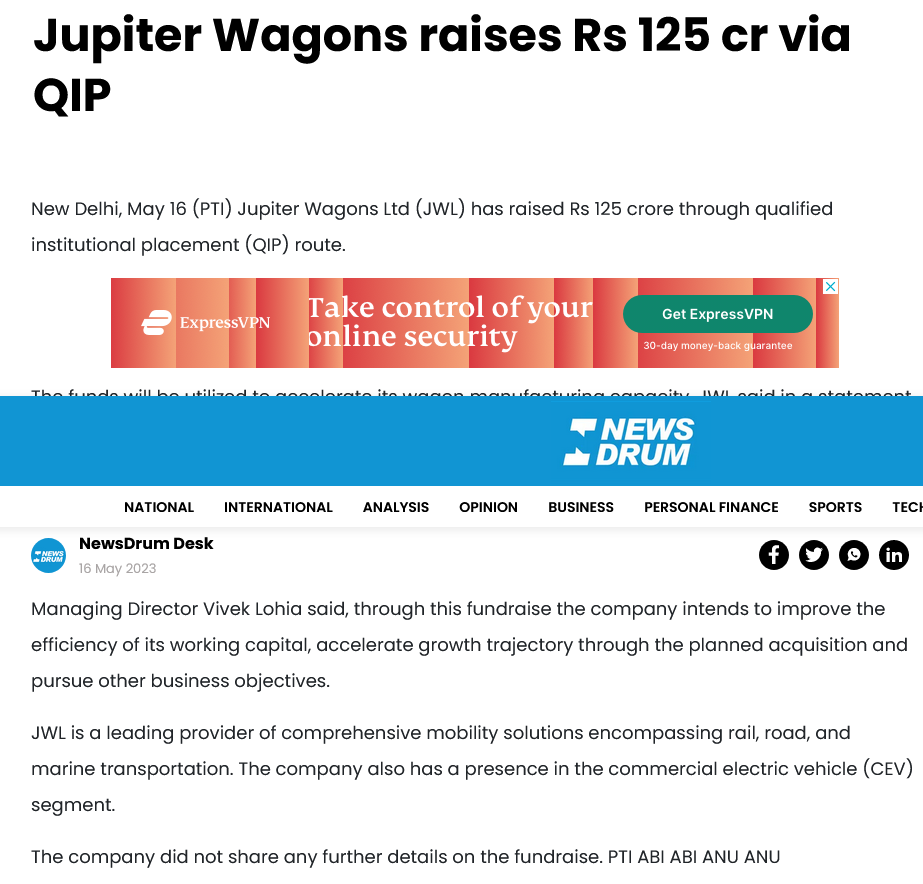 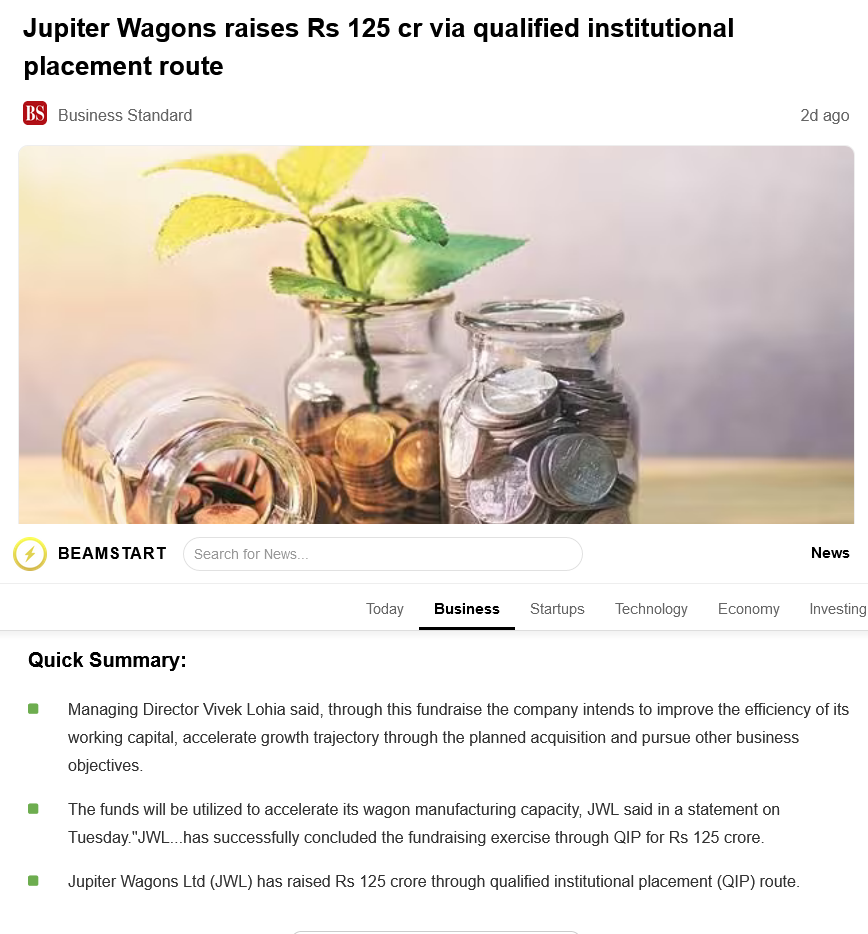 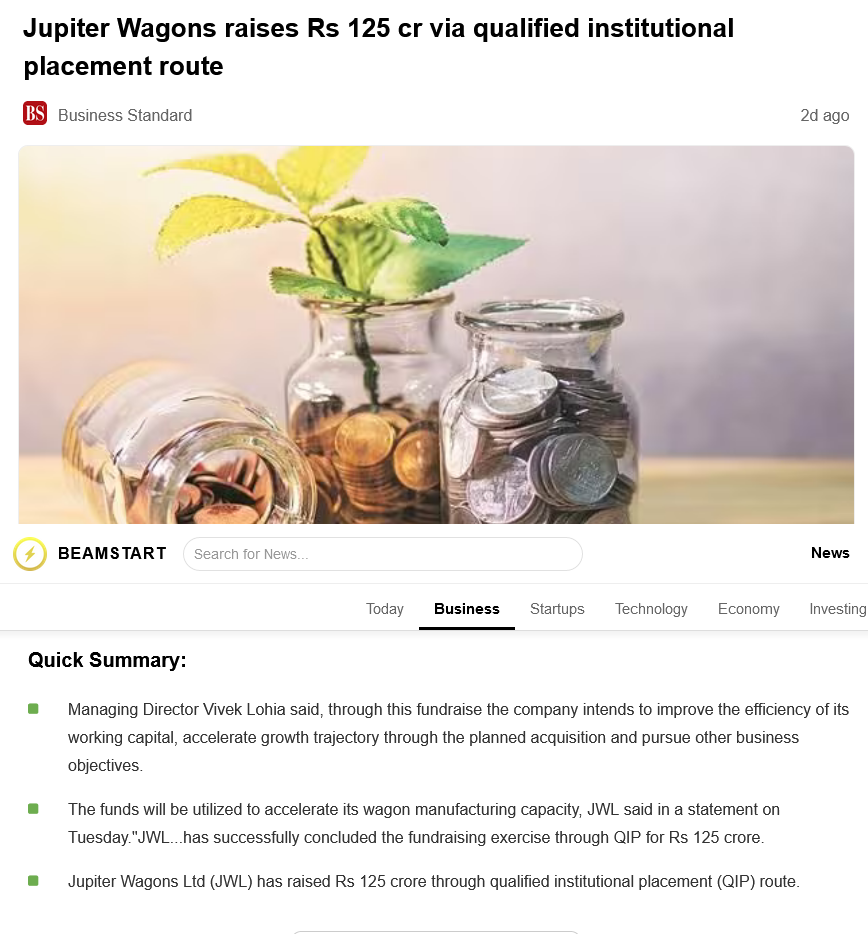 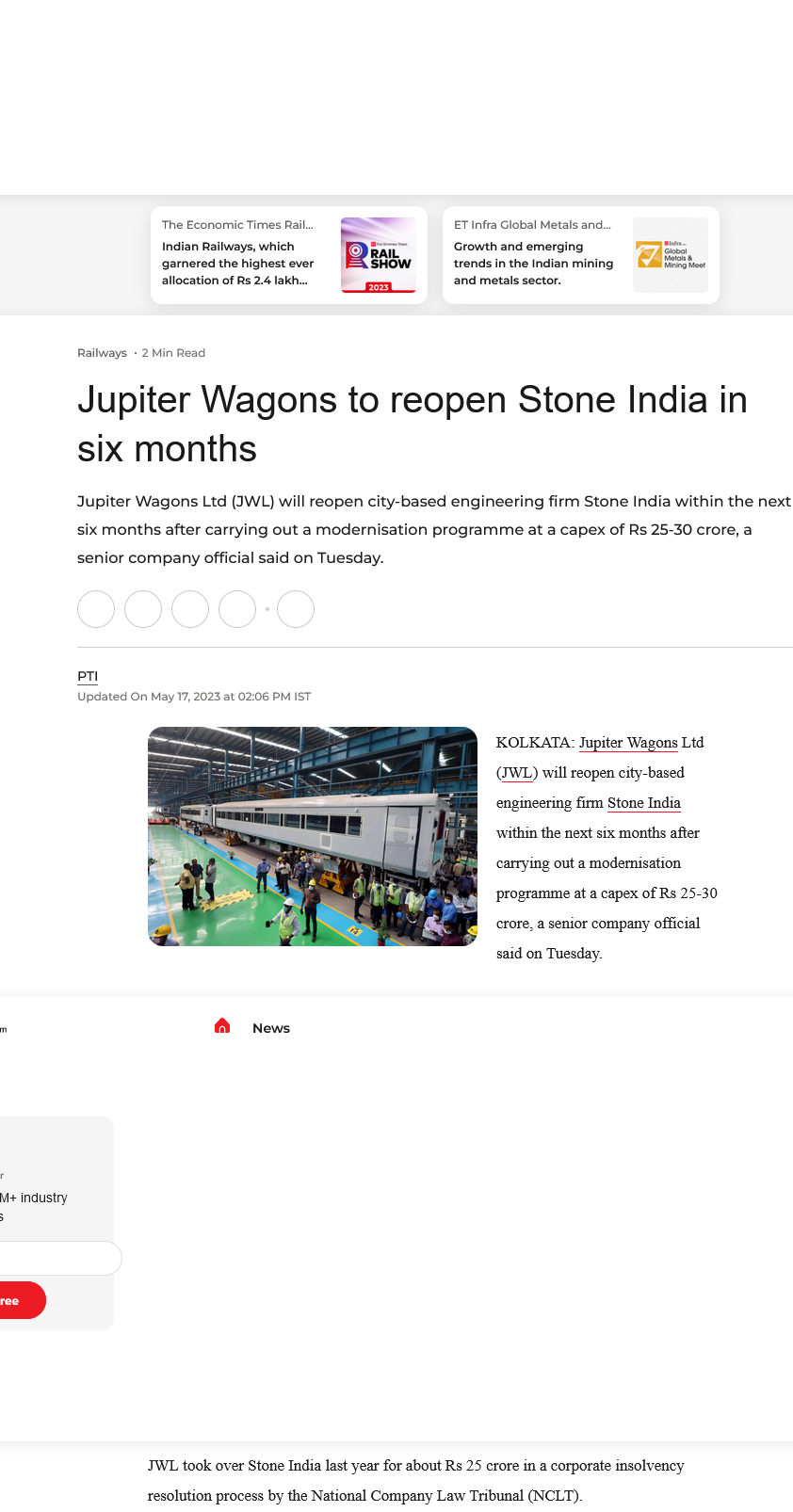 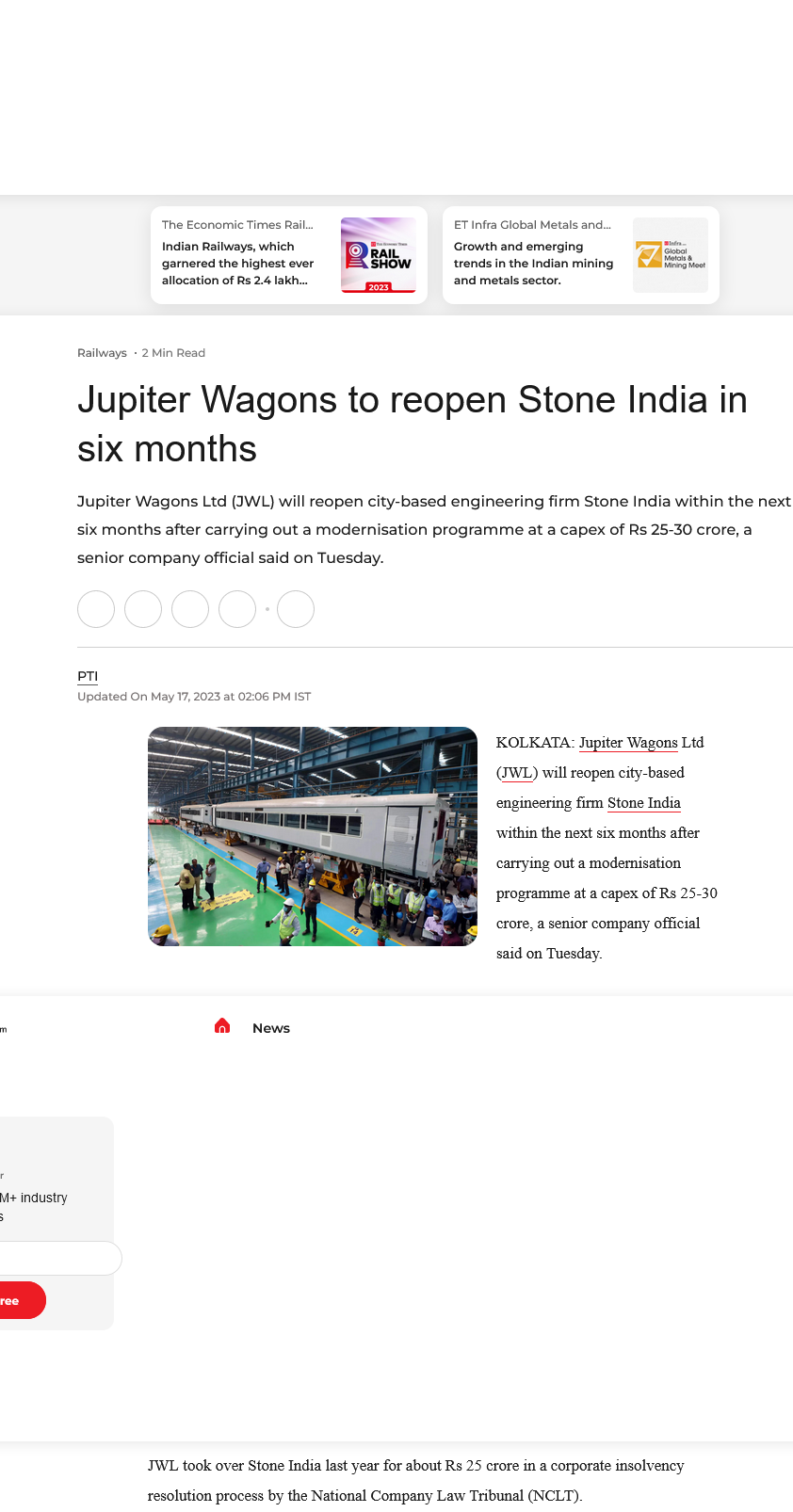 ELECTRONIC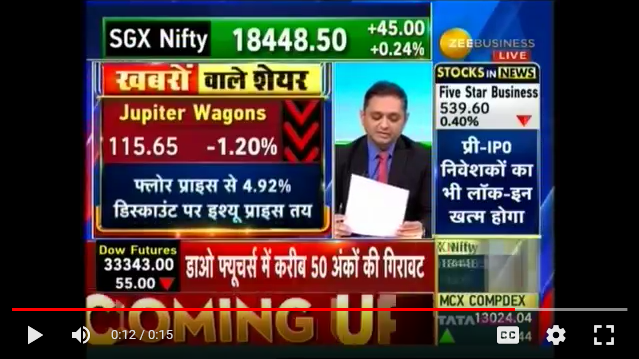 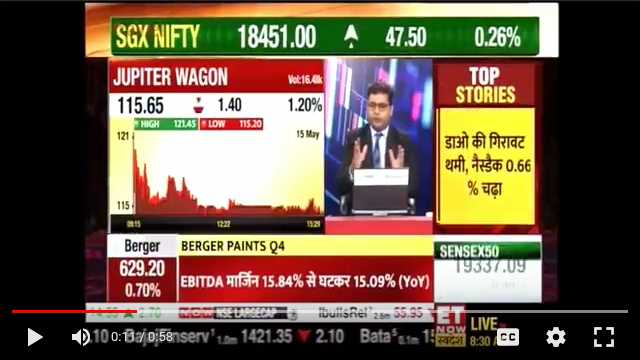 THANK YOUCOVERAGE SUMMARYCOVERAGE SUMMARYCOVERAGE SUMMARYMEDIANO. OF CLIPSPR VALUE (IN INR)PRINT132.11 MillionONLINE278.7  MillionELECTRONIC20.49 MillionTotal:4211.3 MillionPRINTPRINTPRINTPRINTPRINTPRINTPRINTPRINTPRINTPRINTPRINTPRINTPRINTArticleDateHeadline / SummaryHeadline / SummaryPublicationPublicationPublicationEditionAd Value(INR)Ad Value(INR)PR Value(INR)PR Value(INR)ReadershipReadership17-05-23Jupiter Wagons raises Rs 125 cr via QIPsJupiter Wagons raises Rs 125 cr via QIPsThe Times of IndiaThe Times of IndiaThe Times of IndiaKolkata12149712149736449136449148881448881417-05-23Jupiter Wagons raises Rs 125 crore via QIP routeJupiter Wagons raises Rs 125 crore via QIP routeThe Hindu Business LineThe Hindu Business LineThe Hindu Business LineMumbai, New Delhi, Chennai, Hyderabad, Bangalore, Kolkata23059023059069177069177058818358818317-05-23Mobility solutions firm Jupiter Wagons raises Rs 125 cr. via QIPMobility solutions firm Jupiter Wagons raises Rs 125 cr. via QIPThe HinduThe HinduThe HinduNew Delhi, Chennai, Mumbai, Bangalore, Kolakata2929632929638788898788892637384263738417-05-23Jupiter Wagons raises Rs 125 crore via QIP routeJupiter Wagons raises Rs 125 crore via QIP routeThe TelegraphThe TelegraphThe TelegraphKolkata59904599041797191797198700087000ONLINEONLINEONLINEONLINEONLINEONLINEONLINEONLINEONLINEONLINEONLINEONLINEONLINEDateArticle/ HeadlineArticle/ HeadlinePublicationPublicationPublicationEditionAd Value (In INR)Ad Value (In INR)PR Value(In INR)PR Value(In INR)ImpressionsImpressions16-05-23Jupiter Wagons to reopen Stone India in six months, ramp up wagon capacityJupiter Wagons to reopen Stone India in six months, ramp up wagon capacityPTIPTIPTIOnline14000014000042000042000084000084000016-05-23Jupiter Wagons to reopen Stone India in six months, ramp up wagon capacityJupiter Wagons to reopen Stone India in six months, ramp up wagon capacityThe PrintThe PrintThe PrintOnline14000014000042000042000084000084000016-05-23Jupiter Wagons to reopen Stone India in six months, ramp up wagon capacityJupiter Wagons to reopen Stone India in six months, ramp up wagon capacityCNBC TV 18CNBC TV 18CNBC TV 18Online14000014000042000042000084000084000016-05-23Jupiter Wagons raises ₹125 crore through QIP routeJupiter Wagons raises ₹125 crore through QIP routeThe Hindu Business LineThe Hindu Business LineThe Hindu Business LineOnline14000014000042000042000084000084000016-05-23Jupiter Wagons raises Rs 125 cr via qualified institutional placement routeJupiter Wagons raises Rs 125 cr via qualified institutional placement routeBusiness StandardBusiness StandardBusiness StandardOnline14000014000042000042000084000084000016-05-23Jupiter Wagons raises ₹125 crore through QIPJupiter Wagons raises ₹125 crore through QIPThe HinduThe HinduThe HinduOnline14000014000042000042000084000084000016-05-23Jupiter Wagons to reopen Stone India in six months ramp up wagon capacityJupiter Wagons to reopen Stone India in six months ramp up wagon capacityThe WeekThe WeekThe WeekOnline14000014000042000042000084000084000016-05-23Jupiter Wagons to Reopen Stone India in Six Months, Ramp Up Wagon CapacityJupiter Wagons to Reopen Stone India in Six Months, Ramp Up Wagon CapacityLatest LYLatest LYLatest LYOnline10000010000030000030000060000060000016-05-23Jupiter Wagons raises Rs 125 cr via QIPJupiter Wagons raises Rs 125 cr via QIPDevdiscourseDevdiscourseDevdiscourseOnline10000010000030000030000060000060000016-05-23Jupiter Wagons boosts finances with Rs 125 cr from QIPJupiter Wagons boosts finances with Rs 125 cr from QIPConstruction WeekConstruction WeekConstruction WeekOnline14000014000042000042000084000084000016-05-23Jupiter Wagons Limited’s Qualified Institutional Placement receives an overwhelming responseJupiter Wagons Limited’s Qualified Institutional Placement receives an overwhelming responseManufacturing TodayManufacturing TodayManufacturing TodayOnline14000014000042000042000084000084000016-05-23Jupiter Wagons Raises INR1.25 Billion Via PlacementJupiter Wagons Raises INR1.25 Billion Via PlacementMarket ScreenerMarket ScreenerMarket ScreenerOnline10000010000030000030000060000060000016-05-23Jupiter Wagons Limited raises ~Rs. 125 crores through Qualified Institutional PlacementJupiter Wagons Limited raises ~Rs. 125 crores through Qualified Institutional PlacementEquity BullsEquity BullsEquity BullsOnline14000014000042000042000084000084000016-05-23Jupiter Wagons Raises ₹125 Crore Through QIPJupiter Wagons Raises ₹125 Crore Through QIPQuick TelecastQuick TelecastQuick TelecastOnline800008000024000024000084000084000016-05-23Jupiter Wagons raises Rs 125 cr via qualified institutional placement routeJupiter Wagons raises Rs 125 cr via qualified institutional placement routeNews on NewsNews on NewsNews on NewsOnline800008000024000024000084000084000016-05-23Jupiter Wagons Raises ₹125 Crore Through QIPJupiter Wagons Raises ₹125 Crore Through QIPJourney LineJourney LineJourney LineOnline10000010000030000030000060000060000016-05-23Jupiter Wagons raises Rs 125 cr via qualified institutional placement routeJupiter Wagons raises Rs 125 cr via qualified institutional placement routeThe SpuzzThe SpuzzThe SpuzzOnline800008000024000024000048000048000016-05-23Jupiter Wagons raises Rs 125 cr via qualified institutional placement routeJupiter Wagons raises Rs 125 cr via qualified institutional placement routeTopology ProTopology ProTopology ProOnline800008000024000024000048000048000016-05-23Jupiter Wagons gains on raising Rs 125 Cr via QIPJupiter Wagons gains on raising Rs 125 Cr via QIPCapital MarketCapital MarketCapital MarketOnline800008000024000024000048000048000016-05-23Jupiter Wagons Limited Raises Rs. 125 crores Through Qualified Institutional PlacementJupiter Wagons Limited Raises Rs. 125 crores Through Qualified Institutional PlacementBiz NextBiz NextBiz NextOnline800008000024000024000048000048000016-05-23Jupiter Wagons shines on raising Rs 125 crore through QIPJupiter Wagons shines on raising Rs 125 crore through QIPInvestment Guru India.comInvestment Guru India.comInvestment Guru India.comOnline800008000024000024000048000048000016-05-23Shares of this small-cap railway company surged by more than 3 per cent on raising Rs 125 croreShares of this small-cap railway company surged by more than 3 per cent on raising Rs 125 croreDalal Street Investment JournalDalal Street Investment JournalDalal Street Investment JournalOnline800008000024000024000048000048000016-05-23Jupiter Wagons shines on raising Rs 125 crore through QIPJupiter Wagons shines on raising Rs 125 crore through QIPMoney Works 4 MeMoney Works 4 MeMoney Works 4 MeOnline800008000024000024000048000048000016-05-23Jupiter Wagons Raises Rs. 125 cr via QIPJupiter Wagons Raises Rs. 125 cr via QIPNews DrumNews DrumNews DrumOnline8000080000240000240000480000480000`16-05-23Jupiter Wagons raises Rs 125 cr via qualified institutional placement routeJupiter Wagons raises Rs 125 cr via qualified institutional placement routeBeamStartBeamStartBeamStartOnline800008000024000024000048000048000017-05-23Jupiter Wagons to reopen Stone India in six monthsJupiter Wagons to reopen Stone India in six monthsET InfraET InfraET InfraOnline140000140000420000420000840000840000ELECTRONICELECTRONICELECTRONICELECTRONICELECTRONICELECTRONICELECTRONICELECTRONICELECTRONICELECTRONICELECTRONICELECTRONICELECTRONICDateDateHeadlineHeadlinePublicationEditionEditionEditionAd ValueAd ValuePR ValuePR ValueViewership16-05-2316-05-23Zee Business Power Breakfast 16 May 2023 15sec Jupiter Wagons Zee Business Power Breakfast 16 May 2023 15sec Jupiter Wagons Zee BusinessNationalNationalNational13792413792441377241377282754416-05-2316-05-23ET Now Swadesh Trimurti Shares 16 May 2023 57sec Jupiter Wagons Raise Rs. 125cr Funds Via Institutional Placement 08.30amET Now Swadesh Trimurti Shares 16 May 2023 57sec Jupiter Wagons Raise Rs. 125cr Funds Via Institutional Placement 08.30amET Now SwadeshNationalNationalNational2790027900837008370045685590DatePublicationEditionPage no.Journalist17-05-23The Times of IndiaKolkata17Times News NetworkDatePublicationEditionPage no.Journalist17-05-23The Hindu Business LineMumbai, Chennai, New Delhi, Hyderabad, Kolkata, Bangalore6BureauDatePublicationEditionPage no.Journalist17-05-23The HinduNew Delhi, Bangalore, Mumbai, Chennai, Kolkata16BureauDatePublicationEditionPage no.Journalist17-05-23The TelegraphKolkata6BureauDatePublicationEditionJournalist16-05-23Press Trust of IndiaOnlineBureauDatePublicationEditionJournalist16-05-23The PrintOnlinePTIDatePublicationEditionJournalist16-05-23CNBC TVOnlinePTIDatePublicationEditionJournalist16-05-23The Hindu Business LineOnlineBL BureauDatePublicationEditionJournalist16-05-23Business StandardOnlinePTIDatePublicationEditionJournalist16-05-23The HinduOnlineThe Hindu BureauDatePublicationEditionJournalist16-05-23The WeekOnlinePTIDatePublicationEditionJournalist16-05-23The Latest LYOnlinePTIDatePublicationEditionJournalist16-05-23DevdiscourseOnlinePTIDatePublicationEditionJournalist16-05-23Construction WeekOnlineStaff WriterDatePublicationEditionJournalist16-05-23Manufacturing TodayOnlineStaff WriterDatePublicationEditionJournalist16-05-23Market ScreenerOnlineStaff WriterDatePublicationEditionJournalist16-05-23Equity BullsOnlineBureauDatePublicationEditionJournalist16-05-23AP DirectOnlineThe Hindu BureauDatePublicationEditionJournalist16-05-23Quick TelecastOnlineSamuelDatePublicationEditionJournalist16-05-23New on NewsOnlineTeam New on NewsDatePublicationEditionJournalist16-05-23Journey LineOnlineDatePublicationEditionJournalist16-05-23The SpuzzOnlineThe Spuzz DeskDatePublicationEditionJournalist16-05-23Topology ProOnlineThe Spuzz DeskDatePublicationEditionJournalist16-05-23Capital MarketOnlineCapital Market.comDatePublicationEditionJournalist16-05-23Biz NextOnlineAdminDatePublicationEditionJournalist16-05-23Investment GuruOnlineAccord FintechDatePublicationEditionJournalist16-05-23Dalal Street Investment JournalOnlineGyanesh PatodiyaDatePublicationEditionJournalist16-05-23Money Works 4 MeOnlineDatePublicationEditionJournalist16-05-23News DrumOnlineNews Drum DeskDatePublicationEditionJournalist16-05-23Beam StartOnlinePTIDatePublicationEditionJournalist16-05-23ET InfraOnlinePTIPublication DatePublicationEdition16-05-23Zee BusinessNationalPublication DatePublicationEdition16-05-23ET Now SwadeshNational